ЈАВНО ПРЕДУЗЕЋЕ «ЕЛЕКТРОПРИВРЕДА СРБИЈЕ» БЕОГРАД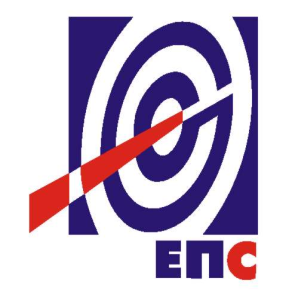 КОНКУРСНА ДОКУМЕНТАЦИЈАу отвореном поступкуради закључења оквирног споразума са једним понуђачем на период од две годинеза јавну набавку услуга број ЈН/8300/0106/2017 УСЛУГЕ OДЛАГАЊА И СРЕЂИВАЊА АРХИВСКЕ ГРАЂЕ ЗА ПОТРЕБЕ ТЦ КРАЉЕВО  К О М И С И Ј Аза спровођење ЈН/8300/0106/2017формирана Решењем бр.12.01.-295261/5-17 од дана 06.11.2017. године(заведено у ЈП ЕПС број 2.5.6.2-E.09.01-26659/8-2018 од 16.01.2018. године)Београд,  јануар 2018. годинеНа основу члана 32, 40 и 61. Закона о јавним набавкама („Сл. гласник РС” бр. 124/12, 14/15 и 68/15) у даљем тексту Закон, члана 2. и 8. Правилника о обавезним елементима конкурсне документације у поступцима јавних набавки и начину доказивања испуњености услова („Сл. гласник РС” бр. 86/15), Одлуке о покретању поступка јавне набавке број 12.01.-295261/4-17 oд 06.11.2017. године, Решења о образовању комисије за јавну набавку број 12.01.-295261/5-17 oд 06.11.2017. године, припремљена је:КОНКУРСНА ДОКУМЕНТАЦИЈАу отвореном поступкуза јавну набавку услуга бр. ЈН/8300/0106/2017Ради закључења оквирног споразума са једним понуђачем на период од две годинеСадржај конкурсне документације:                                                                                   Укупан број страна документације: 591. ОПШТИ ПОДАЦИ О ЈАВНОЈ НАБАВЦИ2. ПОДАЦИ О ПРЕДМЕТУ ЈАВНЕ НАБАВКЕ2.1 Опис предмета јавне набавке, назив и ознака из општег речника        набавкеОпис предмета јавне набавке: Услуге сређивања и одлагања архивске грађеНазив из општег речника набавке: Услуге излучења архивске грађеОзнака из општег речника набавке: 92512100Детаљни подаци о предмету набавке наведени су у техничкој спецификацији(поглавље 3. Конкурсне документације)2.2. Основни подаци о оквирном споразумуОквирни споразум се закључује са једним понуђачем.Оквирни споразум се закључује на период од две године.Корисник оквирног споразума је: ЈП „Електропривреда Србије“ Београд, Технички центар Краљево.На основу оквирног споразума ће се издавати наруџбенице које садрже битне елементе уговора, понуђачу са којим је оквирни споразум закључен.3. ТЕХНИЧКА СПЕЦИФИКАЦИЈА(Врста, техничке карактеристике, квалитет, количина и опис услуга,техничка документација и планови, начин спровођења контроле и обезбеђивања гаранције квалитета, рок извршења, место извршења услуга, гарантни рок, евентуалне додатне услуге и сл.).3.1 Врста и оквирна количина услуга - УСЛУГА ОДЛАГАЊА И СРЕЂИВАЊА АРХИВСКЕ ГРАЂЕ ЗА ПОТРЕБЕ ТЦ КРАЉЕВОСортирање документације се врши према врсти, години настанка документа и организационој јединици наручиоца у чијој надлежности је исти.Паковање документације се врши у стандардне архивске кутије.На кутију се лепи јединствени бар код за који се везује садржај кутијеПописивање документације се врши на лицу места уз присуство представника наручиоца, а уз обавезу изабраног понуђача да достави електронском поштом целокупан обрађен списак који потписују обе стране.Транспорт преузете документације врши понуђач, који је дужан да такав транспорт осигура.Складиштење и чување документације подразумева радње: смештање преузетих кутија на металне поличне регале, додељивање локације кутије (повезивање бар кода кутије са локацијом ради каснијег налажења) чији рок за извршење не може бити дужи од 5 радних дана, чиме се сматра да је документација обрађена на начин да је у сваком моменту на располагању наручиоцу.Приступ документацији подразумева претрагу садржаја кутија према критеријумима претраге (минимум десет критеријума као што су година настанка, организациона јединица наручиоца, врста документа, и сл.).Достављање документације подразумева физичку доставу траженог документа, фајла, регистратора или кутије, односно доставу скенираног документа или фајла.Израда и достављање извештаја подразумева обавезу понуђача да састави годишњи извештај са подацима о преузетој документацији, и да је достави наручиоцу ради ажурирања архивске књиге.Уништавање документације подразумева припремање списка документације (по врсти, количини и години настанка) на основу важеће Листе категорија регистраторског материјала са роковима чувања, и након добијања сагласности надлежног Архива и уништавање у присуству наручиоца.Напомена: Дате количине у Табели „Оквирна годишња количина“ су оквирне количинe одређенe на бази тренутне процене потреба наручица у наредном периоду.3.2 Квантитативни и квалитативни пријемКвантитативни и квалитативни пријем услуга,  вршиће овлашћени представници  наручиоца и понуђача, који  ће саставити и потписати Записник о пруженим услугама. Квантитативна и квалитативна провера приликом пријема добара подразумева проверу извршених услуга.За све уочене недостатке – скривене мане, које нису биле уочене у моменту квантитативног и квалитативног пријема услуга већ су се испољиле након коришћења, наручилац ће рекламацију о недостацима доставити понуђачу одмах, а најкасније у року од 3 (три) дана по утврђивању недостатка. 3.3 Рок извршења услуга Извршење услуга ће се вршити сукцесивно, по свакој појединачно издатој наруџбеници током периода трајања оквирног споразума. Изабрани Понуђач је обавезан да свако појединачно извршење предметних услуга изврши у року који не може бити  дужи од 5 (словима:пет) радних дана од дана пријема писаног захтева (наруџбенице), електронском поштом. 3.4 Место извршења услугаЛокације наручиоца са којих се преузима документација:Технички центар Краљево,  Димитрија Туцовића 5, 36000 Краљево Одсек за техничке услуге Аранђеловац, Кнеза Милоша 27775, 34300 АранђеловацПогон Топола, Булевар Вожда Карађорђа бр.66, ТополаОдсек за техничке услуге Ваљево, Сувоборска 9, 14000 ВаљевоПословнице Уб, Мионица, ОсечинаОдсек за техничке услуге Краљево, Димитрија Туцовића 5, 36000 Краљево Погон Врњачка Бања, Кнеза Милоша бб, Врњачка БањаПогон Рашка, Милуна Ивановића бб, РашкаОдсек за техничке услуге Крушевац, Косанчићева 32, 37000 КрушевацПогон Трстеник, Војислава Танкосића бб, ТрстеникПогон Александровац, 29. новембра 156, АлександровацПогон Варварин, Марина Мариновића 41, ВарваринПогон Брус, Брус ббПословнице Ражањ и ЋићевацОдсек за техничке услуге Јагодина, 7. јула 62, 35000 ЈагодинаПогон Ћуприја, Кнеза Милоша 15-19, ЋупријаПогон Параћин, Подгоричка 1-3, ПараћинОдсек за техничке услуге Лазаревац, Јанка Стајчића 2, 11550 ЛазаревацПословнице Љиг и ЛајковацОдсек за техничке услуге Лозница, Слободана Пенезића, 15300 ЛозницаПословнице Крупањ, Љубовија, Мали ЗворникОдсек за техничке услуге Нови Пазар, Димитрија Туцовића бб, 36300 Нови ПазарПогон Тутин, 3 санџачке бригаде бб, ТутинОдсек за техничке услуге Чачак, Кренов пролаз бб, 32000 ЧачакПогон Сјеница, Милорада Јовановића бр.125, СјеницаПогон Горњи Милановац, Радована Грковића бб, Горњи МилановацПогон Ивањица, 13.септембра 76, ИвањицаПогон Гуча, Горачке буне бб, ГучаПословница ЛучаниОдсек за техничке услуге Ужице, Момчила Тешића 13, 31000 УжицеПогон Ариље, Светог Ахилија 55, АриљеПогон Бајина Башта, Душана Вишића 9, Бајина БаштаПогон Чајетина, Улица Главна 35, ЧајетинаПогон Пожега,Војводе Мишића 64, ПожегаПогон Прибој, Лимска 25, ПрибојПогон Косјерић, Олге Грбић 3, КосјерићПогон Пријепоље, Шеховића поље бб, ПријепољеПогон Нова Варош, Светог Саве 16, Нова ВарошОдсек за техничке услуге Шабац, Јевремова 86, 15000 ШабацПословнице Владимирци и Коцељева„Обавеза понуђача је да о свом трошку у целости преузме архивску грађу (документа) и врати исту на захтев наручиоца на горе наведене адресе, (тачка 3.4 конкурсне документације).“4. УСЛОВИ ЗА УЧЕШЋЕ У ПОСТУПКУ ЈАВНЕ НАБАВКЕ ИЗ ЧЛ. 75. ЗАКОНА И УПУТСТВО КАКО СЕ ДОКАЗУЈЕ ИСПУЊЕНОСТ ТИХ УСЛОВАПонуда понуђача који не докаже да испуњава наведене обавезне услове из тачака 1. до 4. овог обрасца, биће одбијена као неприхватљива.1. Сваки подизвођач мора да испуњава услове из члана 75. став 1. тачка 1), 2) и 4) и става 2. Закона, што доказује достављањем доказа наведених у овом одељку. 2. Сваки понуђач из групе понуђача  која подноси заједничку понуду мора да испуњава услове из члана 75. став 1. тачка 1), 2) и 4) и става 2. Закона, што доказује достављањем доказа наведених у овом одељку. 3. Докази о испуњености услова из члана 77. Закона могу се достављати у неовереним копијама. Наручилац може пре доношења одлуке о закључењу оквирног споразума, захтевати од понуђача, чија је понуда на основу извештаја комисије за јавну набавку оцењена као најповољнија да достави на увид оригинал или оверену копију свих или појединих доказа.Ако понуђач у остављеном, примереном року који не може бити краћи од пет дана, не достави на увид оригинал или оверену копију тражених доказа, наручилац ће његову понуду одбити као неприхватљиву.4. Лице уписано у Регистар понуђача није дужно да приликом подношења понуде доказује испуњеност обавезних услова за учешће у поступку јавне набавке, односно Наручилац не може одбити као неприхватљиву, понуду зато што не садржи доказ одређен Законом или Конкурсном документацијом, ако је понуђач навео у понуди интернет страницу на којој су тражени подаци јавно доступни. У том случају понуђач може, у Изјави (која мора бити потписана и оверена), да наведе да је уписан у Регистар понуђача. Уз наведену Изјаву, понуђач може да достави и фотокопију Решења о упису понуђача у Регистар понуђача.  На основу члана 79. став 5. Закона понуђач није дужан да доставља следеће доказе који су јавно доступни на интернет страницама надлежних органа, и то:1) извод из регистра надлежног органа:-извод из регистра АПР: www.apr.gov.rs2) докази из члана 75. став 1. тачка 1), 2) и 4) Закона-регистар понуђача: www.apr.gov.rs5. Уколико је доказ о испуњености услова електронски документ, понуђач доставља копију електронског документа у писаном облику, у складу са законом којим се уређује електронски документ.6. Ако понуђач има седиште у другој држави, наручилац може да провери да ли су документи којима понуђач доказује испуњеност тражених услова издати од стране надлежних органа те државе.7. Ако понуђач није могао да прибави тражена документа у року за подношење понуде, због тога што она до тренутка подношења понуде нису могла бити издата по прописима државе у којој понуђач има седиште и уколико уз понуду приложи одговарајући доказ за то, наручилац ће дозволити понуђачу да накнадно достави тражена документа у примереном року.8. Ако се у држави у којој понуђач има седиште не издају докази из члана 77. став 1. Закона, понуђач може, уместо доказа, приложити своју писану изјаву, дату под кривичном и материјалном одговорношћу оверену пред судским или управним органом, јавним бележником или другим надлежним органом те државе.9. Понуђач је дужан да без одлагања, а најкасније у року од пет дана од дана настанка промене у било којем од података које доказује, о тој промени писмено обавести наручиоца и да је документује на прописани начин.5. КРИТЕРИЈУМ ЗА ЗАКЉУЧЕЊЕ ОКВИРНОГ СПОРАЗУМАКритеријум за оцењивање понуда Најнижа понуђена цена, заснива се на понуђеној цени као једином критеријуму. Критеријум служи само за рангирање понуда а Оквирни споразум се закључује на процењену вредност набавке.У случају примене критеријума Најниже понуђене цене, а у ситуацији када постоје понуде домаћег и страног понуђача, који пружају услуге или изводе радове, наручилац мора изабрати понуду домаћег понуђача под условом да његова понуђена цена није већа од 5% у односу на најнижу понуђену цену страног понуђача. У понуђену цену страног понуђача урачунавају се и царинске дажбине.Предност дата за домаће понуђаче и добра домаћег порекла (члан 86.  став 1. до 4. Закона) у поступцима јавних набавки у којима учествују понуђачи из држава потписница Споразума о слободној трговини у централној Европи (ЦЕФТА 2006) примењиваће се сходно одредбама тог споразума.Предност дата за домаће понуђаче и добра домаћег порекла (члан 86. став 1. до 4. Закона) у поступцима јавних набавки у којима учествују понуђачи из држава потписница Споразума о стабилизацији и придруживању између Европских заједница и њихових држава чланица, са једне стране, и Републике Србије, са друге стране, примењиваће се сходно одредбама тог Споразума.5.1. Резервни критеријумУколико две или више понуда имају исту најнижу понуђену цену, као најповољнија биће изабрана понуда оног понуђача који је понудио краћи рок извршења услуге.Уколико ни после примене резервног критеријума не буде могуће изабрати најповољнију понуду, понуђач ће бити изабран путем жреба.Извлачење путем жреба Наручилац ће извршити јавно, у присуству понуђача. На посебним папирима који су исте величине и боје Наручилац ће исписати називе понуђача, те папире ставити у кутију, одакле ће члан Комисије извући само један папир. Понуђачу чији назив буде на извученом папиру биће додељен оквирни споразум.6. УПУТСТВО ПОНУЂАЧИМА КАКО ДА САЧИНЕ ПОНУДУКонкурсна документација садржи Упутство понуђачима како да сачине понуду и потребне податке о захтевима Наручиоца у погледу садржине понуде, као и услове под којима се спроводи поступак избора најповољније понуде у поступку јавне набавке.Понуђач мора да испуњава све услове одређене Законом и конкурсном документацијом. Понуда се припрема и доставља на основу позива, у складу са конкурсном документацијом, у супротном, понуда се одбија као неприхватљива.6.1   Језик на којем понуда мора бити састављенаПоступак јавне набавке води се на српском језику и понуђач подноси понуду на српском језику.Делови понуде односно документа на страном језику морају бити достављена са преводом на српски језик овереним од стране судског тумача.  Припремање и подношење понуде Понуђач је обавезан да сачини понуду тако што Понуђач уписује тражене податке у обрасце који су саставни део конкурсне документације и оверава је печатом и потписом законског заступника, другог заступника уписаног у регистар надлежног органа или лица овлашћеног од стране законског заступника уз доставу овлашћења у понуди. Доставља их заједно са осталим документима који представљају обавезну садржину понуде.Препоручује се да сви документи поднети у понуди  буду нумерисани и повезани у целину (јемствеником, траком и сл.), тако да се појединачни листови, односно прилози, не могу накнадно убацивати, одстрањивати или замењивати. Препоручује се да се нумерација поднете документације и образаца у понуди изврши на свакоj страни на којој има текста, исписивањем “1 од н“, „2 од н“ и тако све до „н од н“, с тим да „н“ представља укупан број страна понуде.Препоручује се да доказе који се достављају уз понуду, а због своје важности не смеју бити оштећени, означени бројем (банкарска гаранција, меница), стављају се у посебну фолију, а на фолији се видно означава редни број странице листа из понуде. Фолија се мора залепити при врху како би се докази, који се због своје важности не смеју оштетити, заштитили.Понуђач подноси понуду у затвореној коверти или кутији, тако да се при отварању може проверити да ли је затворена, као и када, на адресу: ЈП „Електропривреда Србије“ Београд, Одељење за набавке техничког центра Краљево, Димитрија Туцовића бр. 5, 36000 Краљево - са назнаком: Понуда за јавну набавку услуга – „Услуге одлагања и сређивања архивске грађе за потребе ТЦ Краљево” - Јавна набавка број ЈН/8300/0106/2017 - НЕ ОТВАРАТИ“. На полеђини коверте обавезно се уписује тачан назив и адреса понуђача, телефон и факс понуђача, као и име и презиме овлашћеног лица за контакт.У случају да понуду подноси група понуђача, на полеђини коверте је пожељно назначити да се ради о групи понуђача и навести називе и адресу свих чланова групе понуђача.Уколико понуђачи подносе заједничку понуду, група понуђача може да се определи да обрасце дате у конкурсној документацији потписују и печатом оверавају сви понуђачи из групе понуђача или група понуђача може да одреди једног понуђача из групе који ће потписивати и печатом оверавати обрасце дате у конкурсној документацији, изузев образаца који подразумевају давање изјава под материјалном и кривичном одговорношћу морају бити потписани и оверени печатом од стране сваког понуђача из групе понуђача.У случају да се понуђачи определе да један понуђач из групе потписује и печатом оверава обрасце дате у конкурсној документацији (изузев образаца који подразумевају давање изјава под материјалном и кривичном одговорношћу), наведено треба дефинисати споразумом којим се понуђачи из групе међусобно и према наручиоцу обавезују на извршење јавне набавке, а који чини саставни део заједничке понуде сагласно чл. 81. Закона. Уколико је неопходно да понуђач исправи грешке које је направио приликом састављања понуде и попуњавања образаца из конкурсне документације, дужан је да поред такве исправке стави потпис особе или особа које су потписале образац понуде и печат понуђача. Обавезна садржина понуде Садржину понуде, поред Обрасца понуде, чине и сви остали докази/Изјаве о испуњености услова из чл. 75. Закона, предвиђени чл. 77. Закона, који су наведени у конкурсној документацији, као и сви тражени прилози и изјаве (попуњени, потписани и печатом оверени) на начин предвиђен следећим ставом ове тачке:Образац понуде Образац структуре цене Образац трошкова припреме понуде, ако понуђач захтева надокнаду трошкова у складу са чл.88 ЗаконаИзјава о независној понуди Изјава у складу са чланом 75. став 2. ЗаконаСредство финансијског обезбеђења  Обрасци, изјаве и докази одређени тачком 6.8 или 6.9 овог упутства у случају да понуђач подноси понуду са подизвођачем или заједничку понуду подноси група понуђачаДокази о испуњености услова у складу са Одељком 4. конкурсне документације Потписан и печатом оверен „Модел оквирног споразума“ (пожељно је да буде попуњен)Споразум којим се понуђачи из групе међусобно и према наручиоцу обавезују на извршење јавне набавке (у случају подношења заједничке понуде).Наручилац ће одбити као неприхватљиве све понуде које не испуњавају услове из позива за подношење понуда и конкурсне документације.Наручилац ће одбити као неприхватљиву понуду понуђача, за коју се у поступку стручне оцене понуда утврди да докази који су саставни део понуде садрже неистините податке.Подношење и отварање понудаБлаговременим се сматрају понуде које су примљене, у складу са Позивом за подношење понуда објављеним на Порталу јавних набавки, без обзира на начин на који су послате.Ако је понуда поднета по истеку рока за подношење понуда одређеног у позиву, сматраће се неблаговременом, а Наручилац ће по окончању поступка отварања понуда, овакву понуду вратити неотворену понуђачу, са назнаком да је поднета неблаговремено.Комисија за јавне набавке ће благовремено поднете понуде јавно отворити дана наведеном у Позиву за подношење понуда у просторијама, ЈП „Електропривреда Србије“ Београд, Одељење за набавке техничког центра Краљево, Димитрија Туцовића 5, 36000 Краљево, у сали за сасатанке  на III спрату, по редоследу пријема понуда.Представници понуђача који учествују у поступку јавног отварања понуда, морају да пре почетка поступка јавног отварања доставе Комисији за јавне набавке писано овлашћење за учествовање у овом поступку, (пожељно је да буде издато на меморандуму понуђача), заведено и оверено печатом и потписом законског заступника понуђача или другог заступника уписаног у регистар надлежног органа или лица овлашћеног од стране законског заступника уз доставу овлашћења у понуди.Комисија за јавну набавку води записник о отварању понуда у који се уносе подаци у складу са Законом.Записник о отварању понуда потписују чланови комисије и присутни овлашћени представници понуђача, који преузимају примерак записника.Наручилац ће у року од три (3) дана од дана окончања поступка отварања понуда поштом или електронским путем доставити записник о отварању понуда понуђачима који нису учествовали у поступку отварања понуда.Начин подношења понудеПонуду може поднети понуђач самостално, група понуђача, као и понуђач са подизвођачем.Понуђач који је самостално поднео понуду не може истовремено да учествује у заједничкој понуди. У случају да понуђач поступи супротно наведеном упутству свака понуда понуђача у којој се појављује биће одбијена. Понуђач може бити члан само једне групе понуђача која подноси заједничку понуду. Уколико је понуђач, у оквиру групе понуђача, поднео две или више заједничких понуда, Наручилац ће све такве понуде одбити.Понуђач који је члан групе понуђача не може истовремено да учествује као подизвођач. У случају да понуђач поступи супротно наведеном упутству свака понуда понуђача у којој се појављује биће одбијена.6.6 Измене, допуне и опозив понудеУ року за подношење понуде понуђач може да измени или допуни већ поднету понуду писаним путем, на адресу Наручиоца, са назнаком „ИЗМЕНА – ДОПУНА - Понуде за јавну набавку „Услуге одлагања и сређивања архивске грађе за потребе ТЦ Краљево“ - Јавна набавка услуга број: ЈН/8300/0106/2017 – НЕ ОТВАРАТИ“.У случају измене или допуне достављене понуде, Наручилац ће приликом стручне оцене понуде узети у обзир измене и допуне само ако су извршене у целини и према обрасцу на који се, у већ достављеној понуди,измена или допуна односи.У року за подношење понуде понуђач може да опозове поднету понуду писаним путем, на адресу Наручиоца, са назнаком „ОПОЗИВ - Понуде за јавну набавку „Услуге одлагања и сређивања архивске грађе за потребе ТЦ Краљево“ - Јавна набавка услуга број: ЈН/8300/0106/2017 - НЕ ОТВАРАТИ“.У случају опозива поднете понуде пре истека рока за подношење понуда, Наручилац такву понуду неће отварати, већ ће је неотворену вратити понуђачу.Уколико понуђач измени или опозове понуду поднету по истеку рока за подношење понуда, Наручилац ће наплатити средство обезбеђења дато на име озбиљности понуде.6.7 Понуда са варијантамаПонуда са варијантама није дозвољена.6.8 Подношење понуде са подизвођачимаПонуђач је дужан да у понуди наведе да ли ће извршење набавке делимично поверити подизвођачу. Ако понуђач у понуди наведе да ће делимично извршење набавке поверити подизвођачу, дужан је да наведе:- назив подизвођача, а уколико оквирни споразум између наручиоца и понуђача буде закључен, тај подизвођач ће бити наведен у оквирном споразуму;- проценат укупне вредности набавке који ће поверити подизвођачу, а који не може бити већи од 50% као и део предметне набавке који ће извршити преко подизвођача.Понуђач у потпуности одговара наручиоцу за извршење уговорене набавке, без обзира на број подизвођача и обавезан је да наручиоцу, на његов захтев, омогући приступ код подизвођача ради утврђивања испуњености услова.Обавеза понуђача је да за подизвођача достави доказе о испуњености обавезних услова из члана 75. став 1. тачка 1), 2) и 4) и става 2. Закона наведених у одељку Услови за учешће из члана 75. Упутство како се доказује испуњеност тих услова. Све обрасце у понуди потписује и оверава понуђач, изузев образаца под пуном материјалном и кривичном одговорношћу, које попуњава, потписује и оверава сваки подизвођач у своје име (Образац изјаве у складу са чланом 75. став 2. Закона).Понуђач не може ангажовати као подизвођача лице које није навео у понуди, у супротном наручилац ће реализовати средство обезбеђења и раскинути оквирни споразум, осим ако би раскидом оквирног споразума наручилац претрпео знатну штету. Добављач може ангажовати као подизвођача лице које није навео у понуди, ако је на страни подизвођача након подношења понуде настала трајнија неспособност плаћања, ако то лице испуњава све услове одређене за подизвођача и уколико добије претходну сагласност Наручиоца. Све ово не утиче на правило да понуђач (добављач) у потпуности одговара наручиоцу за извршење обавеза из поступка јавне набавке, односно за извршење уговорних обавеза , без обзира на број подизвођача.Наручилац неће примењивати став 9. и 10. члана 80. Закона.6.9 Подношење заједничке понудеУ случају да више понуђача поднесе заједничку понуду, они као саставни део понуде морају доставити Споразум о заједничком извршењу набавке, којим се међусобно и према Наручиоцу обавезују на заједничко извршење набавке, који обавезно садржи податке прописане члан 81. став 4. и 5. Закона о јавним набавкама и то: податке о члану групе који ће бити Носилац посла, односно који ће поднети понуду и који ће заступати групу понуђача пред Наручиоцем;опис послова сваког од понуђача из групе понуђача у извршењу оквирног споразума.Сваки понуђач из групе понуђача  која подноси заједничку понуду мора да испуњава услове из члана 75.  став 1. тачка 1), 2) и 4) и става 2. Закона, наведене у одељку Услови за учешће из члана 75. Закона и Упутство како се доказује испуњеност тих услова. У случају заједничке понуде групе понуђача обрасце под пуном материјалном и кривичном одговорношћу попуњава, потписује и оверава сваки члан групе понуђача у своје име. (Образац Изјаве о независној понуди и Образац изјаве у складу са чланом 75. став 2. Закона)Понуђачи из групе понуђача одговорају неограничено солидарно према наручиоцу.6.10 Понуђена цена Цена у понуди се исказује у динарима. Цене у понуди се исказују  без ПДВ-а и са ПДВ-ом, с тим да се приликом оцењивања понуде узима у обзир цена без ПДВ-а. Јединичне цене морају бити изражене са две децимале у складу са правилом заокруживања бројева.У случају рачунске грешке меродавна ће бити јединична цена.Понуда која је изражена у две валуте, сматраће се неприхватљивом.Понуђена цена укључује све зависне трошкове при извршењу услуге (трошкове преузимања докумената, трошкове испоруке докумената по извршеној услузи, и друге зависне трошкове).Јединичне цене су фиксне за време трајања оквирног споразума.Ако је у понуди исказана неуобичајено ниска цена, Наручилац ће поступити у складу са чланом 92. Закона.Вредност понуде се користи у поступку стручне оцене понуда за рангирање истих док се Оквирни споразум закључује на процењену вредност набавке.6.11. Рок и место извршења услугеУслуге које су предмет ове јавне набавке понуђач обавља сукцесивно, према потреби наручиоца. Услуге се врше по пријему од стране понуђача писаног захтева (наруџбенице) наручиоца, електронском поштом. Наруџбенице издаје одговорно (овлашћено) лице наручиоца. Рок за извршење појединачне услуге не може бити  дужи од 5 (словима:пет) радних дана од дана пријема писаног захтева (наруџбенице). Понуда понуђача са роком извршења дужим од предвиђеног, биће одбијена као неприхватљива.Услуге које су предмет ове јавне набавке понуђач ће извршавати по појединачним наруџбеницама у периоду од  дана закључења оквирног споразума до искоришћења укупно уговорених финансијских средстава с тим да оквирни споразум не може трајати дуже од две године.Место извршења услуга су пословне просторије наручиоца на територији ТЦ Краљево, дефинисане у поглављу 3. техничке спецификације. „Обавеза понуђача је да о свом трошку у целости преузме архивску грађу (документа) и врати исту на захтев Наручиоца на горе наведене адресе, (тачка 3.4 конкурсне документације).“6.12 Начин и услови плаћања Плаћање услуга које су предмет ове јавне набавке извршиће се на текући рачун изабраног Понуђача сукцесивно, након извршења услуга по појединачној наруџбеници, у року од 45 дана од дана пријема исправног рачуна, а након потписивања Записника о пруженим услугама од стране овлашћених представника Наручиоца и Понуђача - без примедби.Уз рачун који је насловљен на Наручиоца: Јавно предузеће„Електропривреда Србије“Технички центар Краљево, Димитрија Туцовића 5, 36 000 Краљево, изабрани Понуђач обавезно наводи број оквирног споразума. Понуђач је у обавези да достави копију Записника о пруженим услугама – без примедби, који мора да садржи датум и време извршења услуга, који потписују одговорна - овлашћена лица Понуђача и Наручиоца.Обрачун извршених услуга, вршиће се према јединичним ценама из Обрасца структуре цене и количинама дефинисаним у конкретној наруџбеници. Обрачун извршених услуга према свим укупно издатим појединачним наруџбеницама не сме бити већи од вредности на коју се закључује Оквирни споразум.Износ на рачуну мора бити идентичан са износом на наруџбеници. У испостављеном рачуну, изабрани понуђач је дужан да се придржава тачно дефинисаних назива из конкурсне документације и прихваћене понуде (из Обрасца структуре цене). Рачуни који не одговарају наведеним тачним називима, ће се сматрати неисправним. Уколико, због коришћења различитих шифрарника и софтверских решења није могуће у самом рачуну навести горе наведени тачан назив, изабрани понуђач је обавезан да уз рачун достави прилог са упоредним прегледом назива из рачуна са захтеваним називима из конкурсне документације и прихваћене понуде.Оквирни споразум, односно наруџбенице издате на основу Оквирног споразума могу се реализовати највише до износа новчаних средстава која се плански опредељују Годишњим програмом пословања за године у којима ће се извршавати финансијске обавезе, а у складу са Законом и општим и посебним актима Наручиоца.6.13   Рок важења понуде (опција понуде)Рок важења понуде не може бити краћи од 90 дана од дана отварања понуда.6.14  Средства финансијског обезбеђењаНаручилац користи право да захтева средства финансијског обезбеђења (у даљем тексу СФО) којим понуђачи обезбеђују испуњење својих обавеза а достављају се:у поступку јавне набавке уз понудуу поступку закључења оквирног споразумаСви трошкови око прибављања средстава обезбеђења падају на терет понуђача, а и исти могу бити наведени у Обрасцу трошкова припреме понуде.Члан групе понуђача може бити налогодавац средства финансијског обезбеђења.Средства финансијског обезбеђења морају да буду у валути у којој је и понуда.Ако се за време трајања Оквирног споразума промене рокови за извршење уговорне обавезе, важност  СФО мора се продужити. Понуђач је дужан да достави следећа средства финансијског обезбеђења:У понуди: Бланко сопствену меницу за озбиљност понуде која јеиздата са клаузулом „без протеста“ и „без извештаја“ потписана од стране законског заступника или лица по овлашћењу  законског заступника, на начин који прописује Закон о меници ("Сл. лист ФНРЈ" бр. 104/46, "Сл. лист СФРЈ" бр. 16/65, 54/70 и 57/89 и "Сл. лист СРЈ" бр. 46/96, Сл. лист СЦГ бр. 01/03 Уст. повеља) и Закон о платним услугама (Сл.гласник бр.139/2014 године)евидентирана у Регистру меница и овлашћења кога води Народна банка Србије у складу са Одлуком о ближим условима, садржини и начину вођења регистра меница и овлашћења („Сл. гласник РС“ бр. 56/11 и 80/15) и то документује овереним захтевом пословној банци да региструје меницу са одређеним серијским бројем, основ на основу кога се издаје меница и менично овлашћење (број JН/8300/0106/2017) и износ из основа (тачка 4. став 2. Одлуке).- Менично писмо – овлашћење којим понуђач овлашћује наручиоца да може наплатити меницу  на износ од 10% од вредности понуде (без ПДВ) са роком важења минимално 30 дана дужим од рока важења понуде, с тим да евентуални продужетак рока важења понуде има за последицу и продужење рока важења менице и меничног овлашћења, које мора бити издато на основу Закона о меници;- овлашћење којим законски заступник овлашћује лица за потписивање менице и меничног овлашћења за конкретан посао, у случају да меницу и менично овлашћење не потписује законски заступник понуђача; - фотокопију важећег Картона депонованих потписа овлашћених лица за   располагање новчаним средствима понуђача код  пословне банке, оверену од стране банке на дан издавања менице и меничног овлашћења (потребно је да се поклапају датум са меничног овлашћења и датум овере банке на фотокопији депо картона);- фотокопију ОП обрасца;- доказ о регистрацији менице у Регистру меница Народне банке Србије (фотокопија Захтева за регистрацију менице од стране пословне банке која је извршила регистрацију менице или извод са интернет странице Регистра меница и овлашћења НБС).У  случају  да  изабрани  Понуђач  после  истека  рока  за  подношење  понуда,  а  у  року важења  опције  понуде,  повуче  или  измени  понуду,   не  потпише  оквирни споразум  када  је његова  понуда  изабрана  као  најповољнија или не достави средство финансијског обезбеђења које је захтевано оквирним споразумом, Наручилац  има  право  да  изврши  наплату бланко сопствене менице  за  озбиљност  понуде.Меница ће бити враћена Понуђачу у року од осам дана од дана предаје Кориснику средства финансијског обезбеђења које је захтевано у закљученом оквирном споразуму.Меница ће бити враћена понуђачу са којим није закључен оквирни споразум одмах по закључењу оквирног споразума са понуђачем чија понуда буде изабрана као најповољнија.Уколико средство финансијског обезбеђења није достављено у складу са захтевом из Конкурсне документације понуда ће бити одбијена као неприхватљива због битних недостатака.У року од 10 дана од закључења Оквирног споразума Пружалац услуге доставља: бланко сопствену меницу за добро извршење посла која је неопозива, без права протеста и наплатива на први позив, потписана и оверена службеним печатом од стране овлашћеног  лица,Менично писмо – овлашћење којим понуђач овлашћује наручиоца да може наплатити меницу  на износ од 10% од вредности оквирног споразума (без ПДВ) са роком важења минимално 30 дана дужим од рока важења оквирног споразума, с тим да евентуални продужетак рока важења оквирног споразума има за последицу и продужење рока важења менице и меничног овлашћења, фотокопију важећег Картона депонованих потписа овлашћених лица за располагање новчаним средствима понуђача код  пословне банке, оверену од стране банке на дан издавања менице и меничног овлашћења (потребно је да се поклапају датум са меничног овлашћења и датум овере банке на фотокопији депо картона),фотокопију ОП обрасца.Доказ о регистрацији менице у Регистру меница Народне банке Србије (фотокопија  Захтева за регистрацију менице од стране пословне банке која је извршила регистрацију менице или извод са интернет странице Регистра меница и овлашћења НБС) .Меница може бити наплаћена у случају да изабрани понуђач не буде извршавао своје уговорне обавезе у роковима и на начин предвиђен Оквирним споразумом.Достављање средстава финансијског обезбеђењаСва средства финансијског обезбеђења гласе на: Јавно предузеће „Електропривреда Србије“ Београд, а достављају се лично или поштом на адресу:  за озбиљност понуде, као саставни део понуде, на адресу ЈП „Електропривреда Србије“ Београд, Одељење за набавке техничког центра Краљево, Димитрија Туцовића 5, 36000 Краљево; за добро извршење посла на адресу ЈП „Електропривреда Србије“ Београд, Одељење за набавке техничког центра Краљево, Димитрија Туцовића 5, 36000 Краљево, са назнаком: Средство финансијског обезбеђења за ЈН бр: ЈН/8300/0106/2017 6.15  Начин означавања поверљивих података у понуди Подаци које понуђач оправдано означи као поверљиве биће коришћени само у току поступка јавне набавке у складу са позивом и неће бити доступни ником изван круга лица која су укључена у поступак јавне набавке. Ови подаци неће бити објављени приликом отварања понуда и у наставку поступка. Наручилац може да одбије да пружи информацију која би значила повреду поверљивости података добијених у понуди. Као поверљива, понуђач може означити документа која садрже личне податке, а које не садржи ни један јавни регистар, или која на други начин нису доступна, као и пословне податке који су прописима одређени као поверљиви. Наручилац ће као поверљива третирати она документа која у десном горњем углу великим словима имају исписано „ПОВЕРЉИВО“.Наручилац не одговара за поверљивост података који нису означени на горе наведени начин.Ако се као поверљиви означе подаци који не одговарају горе наведеним условима, Наручилац ће позвати понуђача да уклони ознаку поверљивости. Понуђач ће то учинити тако што ће његов представник изнад ознаке поверљивости написати „ОПОЗИВ“, уписати датум, време и потписати се.Ако понуђач у року који одреди Наручилац не опозове поверљивост докумената, Наручилац ће третирати ову понуду као понуду без поверљивих података.Наручилац је дужан да доследно поштује законите интересе понуђача, штитећи њихове техничке и пословне тајне у смислу закона којим се уређује заштита пословне тајне.Неће се сматрати поверљивим докази о испуњености обавезних услова, цена и други подаци из понуде који су од значаја за примену (елемената) критеријума и рангирање понуде.6.16  Поштовање обавеза које произлазе из прописа о заштити на раду и других прописаПонуђач је дужан да при састављању понуде изричито наведе да је поштовао обавезе које произлазе из важећих прописа о заштити на раду, запошљавању и условима рада, заштити животне средине, као и да нема забрану обављања делатности која је на снази у време подношења понуде (Образац 4 из конкурсне документације).6.17  Накнада за коришћење патенатаНакнаду за коришћење патената, као и одговорност за повреду заштићених права интелектуалне својине трећих лица сноси понуђач.6.18  Начело заштите животне средине и обезбеђивања енергетске ефикасностиНаручилац је дужан да набавља услуге која не загађују, односно који минимално утичу на животну средину, односно који обезбеђују адекватно смањење потрошње енергије – енергетску ефикасност.6.19  Додатне информације и објашњења Заинтерсовано лице може, у писаном облику, тражити од Наручиоца додатне информације или појашњења у вези са припремањем понуде, при чему може да укаже Наручиоцу и на евентуално уочене недостатке и неправилности у конкурсној документацији, најкасније пет дана пре истека рока за подношење понуде, на адресу Наручиоца, са назнаком: „ОБЈАШЊЕЊА – позив за јавну набавку број ЈН/8300/0106/2017 или електронским путем на е-mail адресу: vladan.mrvic@eps.rs радним данима (понедељак – петак) у времену од 07.30 до 15.30 часова. Захтев за појашњење примљен после наведеног времена или током викенда/нерадног дана биће евидентиран као примљен првог следећег радног дана.Наручилац ће у року од три дана по пријему захтева објавити Одговор на захтев на Порталу јавних набавки и својој интернет страници.Тражење додатних информација и појашњења телефоном није дозвољено.Ако је документ из поступка јавне набавке достављен од стране наручиоца или понуђача путем електронске поште или факсом, страна која је извршила достављање дужна је да од друге стране захтева да на исти начин потврди пријем тог документа, што је друга страна дужна и да учини када је то неопходно као доказ да је извршено достављање.Ако наручилац у року предвиђеном за подношење понуда измени или допуни конкурсну документацију, дужан је да без одлагања измене или допуне објави на Порталу јавних набавки и на својој интернет страници.Ако наручилац измени или допуни конкурсну документацију осам или мање дана пре истека рока за подношење понуда, наручилац је дужан да продужи рок за подношење понуда и објави обавештење о продужењу рока за подношење понуда.По истеку рока предвиђеног за подношење понуда наручилац не може да мења нити да допуњује конкурсну документацију.Комуникација у поступку јавне набавке се врши на начин предвиђен чланом 20. Закона.У зависности од изабраног вида комуникације, Наручилац ће поступати у складу са 13. начелним ставом који је Републичка комисија за заштиту права у поступцима јавних набавки заузела на 3. Општој седници, 14.04.2014. године (објављеним на интернет страници www.кjn.gov.rs).6.20	Трошкови понудеТрошкове припреме и подношења понуде сноси искључиво понуђач и не може тражити од наручиоца накнаду трошкова.Понуђач може да у оквиру понуде достави укупан износ и структуру трошкова припремања понуде тако што попуњава, потписује и оверава печатом Образац трошкова припреме понуде.6.21	Додатна објашњења, контрола и допуштене исправкеНаручилац може да захтева од понуђача додатна објашњења која ће му помоћи при прегледу, вредновању и упоређивању понуда, а може да врши и контролу (увид) код понуђача, односно његовог подизвођача.Уколико је потребно вршити додатна објашњења, наручилац ће понуђачу оставити примерени рок да поступи по позиву Наручиоца, односно да омогући Наручиоцу контролу (увид) код понуђача, као и код његовог подизвођача.Наручилац може, уз сагласност понуђача, да изврши исправке рачунских грешака уочених приликом разматрања понуде по окончаном поступку отварања понуда.У случају разлике између јединичне цене и укупне цене, меродавна је јединична цена. Ако се понуђач не сагласи са исправком рачунских грешака, Наручилац ће његову понуду одбити као неприхватљиву.6.22	Разлози за одбијање понуде Понуда ће бити одбијена ако:-	је неблаговремена, неприхватљива или неодговарајућа;-	ако се понуђач не сагласи са исправком рачунских грешака;-	ако има битне недостатке сходно члану 106. Закона.Наручилац ће донети одлуку о обустави поступка јавне набавке у складу са чланом 109. Закона.6.23	Рок за доношење Одлуке о о закључењу оквирног споразума/обуставиНаручилац ће одлуку о закључењу оквирног споразума/обустави поступка донети у року од максимално 25 (двадесетпет) дана од дана јавног отварања понуда.Одлуку о закључењу оквирног споразума/обустави поступка Наручилац ће објавити на Порталу јавних набавки и на својој интернет страници у року од 3 (три) дана од дана доношења.6.24	Негативне референцеНаручилац може одбити понуду уколико поседује доказ да је понуђач у претходне три године пре објављивања позива за подношење понуда, у поступку јавне набавке:-поступао супротно забрани из чл. 23. и 25. Закона;-учинио повреду конкуренције;-доставио неистините податке у понуди или без оправданих разлога одбио да закључи оквирни споразум, након што му је оквирни соразум додељен;-одбио да достави доказе и средства обезбеђења на шта се у понуди обавезао.Наручилац може одбити понуду уколико поседује доказ који потврђује да понуђач није испуњавао своје обавезе по раније закљученим уговорима о јавним набавкама који су се односили на исти предмет набавке, за период од претходне три године пре објављивања позива за подношење понуда. Доказ наведеног може бити:-правоснажна судска одлука или коначна одлука другог надлежног органа;-исправа о реализованом средству обезбеђења испуњења обавеза у поступку јавне набавке или испуњења уговорних обавеза;-исправа о наплаћеној уговорној казни;-рекламације потрошача, односно корисника, ако нису отклоњене у уговореном року;-изјава о раскиду уговора због неиспуњења битних елемената уговора дата на начин и под условима предвиђеним законом којим се уређују облигациони односи;-доказ о ангажовању на извршењу уговора о јавној набавци лица која нису означена у понуди као подизвођачи, односно чланови групе понуђача;-други одговарајући доказ примерен предмету јавне набавке који се односи на испуњење обавеза у ранијим поступцима јавне набавке или по раније закљученим уговорима о јавним набавкама.Наручилац може одбити понуду ако поседује доказ из става 3. тачка 1) члана 82. Закона, који се односи на поступак који је спровео или уговор који је закључио и други наручилац ако је предмет јавне набавке истоврсан. Наручилац ће поступити на наведене начине и у случају заједничке понуде групе понуђача уколико утврди да постоје напред наведени докази за једног или више чланова групе понуђача. 6.25   Увид у документацијуПонуђач има право да изврши увид у документацију о спроведеном поступку јавне набавке после доношења одлуке о закључењу оквирног споразума, односно одлуке о обустави поступка о чему може поднети писмени захтев Наручиоцу.Наручилац је дужан да лицу из става 1. омогући увид у документацију и копирање документације из поступка о трошку подносиоца захтева, у року од два дана од дана пријема писаног захтева, уз обавезу да заштити податке у складу са чл.14. Закона.6.26  Заштита права понуђачаОбавештење о роковима и начину подношења захтева за заштиту права, са детаљним упутством о садржини потпуног захтева за заштиту права у складу са чланом 151. став 1. тач. 1)–7) Закона, као и износом таксе из члана 156. став 1. тач. 1)–3) Закона и детаљним упутством о потврди из члана 151. став 1. тачка 6) Закона којом се потврђује да је уплата таксе извршена, а која се прилаже уз захтев за заштиту права приликом подношења захтева Наручиоцу, како би се захтев сматрао потпуним:Рокови и начин подношења захтева за заштиту права:Захтев за заштиту права подноси се лично или путем поште на адресу: ЈП „Електропривреда Србије“ Београд, Технички центар Краљево, Одељење за набавке техничког центра Краљево, Димитрија Туцовића број 5, 36000 Краљево, са назнаком: Захтев за заштиту права за ЈН услуга „Услуге одлагања и сређивања архивске грађе за потребе ТЦ Краљево “. Јавна набавка услуга број: ЈН/8300/0106/2017, а копија се истовремено доставља Републичкој комисији.Захтев за заштиту права се може доставити и путем електронске поште на e-mail: vladan.mrvic@eps.rs, радним данима (понедељак-петак) од 07.30 до 15.30 часова.Захтев за заштиту права може се поднети у току целог поступка јавне набавке, против сваке радње наручиоца, осим ако овим законом није другачије одређено.Захтев за заштиту права којим се оспорава врста поступка, садржина позива за подношење понуда или конкурсне документације сматраће се благовременим ако је примљен од стране наручиоца најкасније 7 (седам) дана пре истека рока за подношење понуда, без обзира на начин достављања и уколико је подносилац захтева у складу са чланом 63. став 2. овог Закона указао наручиоцу на евентуалне недостатке и неправилности, а наручилац исте није отклонио. Захтев за заштиту права којим се оспоравају радње које наручилац предузме пре истека рока за подношење понуда, а након истека рока из става 3. ове тачке, сматраће се благовременим уколико је поднет најкасније до истека рока за подношење понуда. После доношења Одлуке о закључењу оквирног споразума или Одлуке о обустави поступка, рок за подношење захтева за заштиту права је 10 (десет) дана од дана објављивања одлуке на Порталу јавних набавки. Захтев за заштиту права не задржава даље активности наручиоца у поступку јавне набавке у складу са одредбама члана 150. Закона. Наручилац објављује обавештење о поднетом захтеву за заштиту права на Порталу јавних набавки и на својој интернет страници најкасније у року од два дана од дана пријема захтева за заштиту права. Наручилац може да одлучи да заустави даље активности у случају подношења захтева за заштиту права, при чему је тад дужан да у обавештењу о поднетом захтеву за заштиту права наведе да зауставља даље активности у поступку јавне набавке. Детаљно упутство о садржини потпуног захтева за заштиту права у складу са чланом   151. став 1. тач. 1) – 7) Закона:Захтев за заштиту права садржи:1) назив и адресу подносиоца захтева и лице за контакт2) назив и адресу наручиоца3) податке о јавној набавци која је предмет захтева, односно о одлуци наручиоца4) повреде прописа којима се уређује поступак јавне набавке5) чињенице и доказе којима се повреде доказују6) потврду о уплати таксе из члана 156. Закона7) потпис подносиоца.Ако поднети захтев за заштиту права не садржи све обавезне елементе наручилац ће такав захтев одбацити закључком. Закључак   наручилац доставља подносиоцу захтева и Републичкој комисији у року од три дана од дана доношења. Против закључка наручиоца подносилац захтева може у року од три дана од дана пријема закључка поднети жалбу Републичкој комисији, док копију жалбе истовремено доставља наручиоцу. Износ таксе из члана 156. став 1. тач. 1)- 3) Закона:Подносилац захтева за заштиту права дужан је да на рачун буџета Републике Србије (број рачуна: 840-30678845-06, шифра плаћања 153 или 253, позив на број ЈН/8300/0106/2017 (сврха: ЗЗП, ЈП ЕПС „Услуге одлагања и сређивања архивске грађе за потребе ТЦ Краљево“ - ЈН/8300/0106/2017, прималац уплате: буџет Републике Србије) уплати таксу од: 1) 120.000,00 динара ако се захтев за заштиту права подноси пре отварања понуда 2) 120.000,00 динара се захтев за заштиту права подноси након отварања понуда.Свака странка у поступку сноси трошкове које проузрокује својим радњама.Ако је захтев за заштиту права основан, наручилац мора подносиоцу захтева за заштиту права на писани захтев надокнадити трошкове настале по основу заштите права.Ако захтев за заштиту права није основан, подносилац захтева за заштиту права мора наручиоцу на писани захтев надокнадити трошкове настале по основу заштите права.Ако је захтев за заштиту права делимично усвојен, Републичка комисија одлучује да ли ће свака странка сносити своје трошкове или ће трошкови бити подељени сразмерно усвојеном захтеву за заштиту права.Странке у захтеву морају прецизно да наведу трошкове за које траже накнаду.Накнаду трошкова могуће је тражити до доношења одлуке наручиоца, односно Републичке комисије о поднетом захтеву за заштиту права.О трошковима одлучује Републичка комисија. Одлука Републичке комисије је извршни наслов.Детаљно упутство о потврди из члана 151. став 1. тачка 6) ЗаконаПотврда којом се потврђује да је уплата таксе извршена, а која се прилаже уз захтев за заштиту права приликом подношења захтева наручиоцу, како би се захтев сматрао потпуним.Чланом 151. Закона је прописано да захтев за заштиту права мора да садржи, између осталог, и потврду о уплати таксе из члана 156. Закона.Подносилац захтева за заштиту права је дужан да на одређени рачун буџета Републике Србије уплати таксу у износу прописаном чланом 156. Закона.Као доказ о уплати таксе, у смислу члана 151. став 1. тачка 6) Закона, прихватиће се:1. Потврда о извршеној уплати таксе из члана 156. Закона која садржи следеће елементе:(1) да буде издата од стране банке и да садржи печат банке;(2) да представља доказ о извршеној уплати таксе, што значи да потврда мора да садржи податак да је налог за уплату таксе, односно налог за пренос средстава реализован, као и датум извршења налога. * Републичка комисија може да изврши увид у одговарајући извод евиденционог рачуна достављеног од стране Министарства финансија – Управе за трезор и на тај начин додатно провери чињеницу да ли је налог за пренос реализован.(3) износ таксе из члана 156. Закона чија се уплата врши;(4) број рачуна: 840-30678845-06;(5) шифру плаћања: 153 или 253;(6) позив на број: подаци о броју или ознаци јавне набавке поводом које се подноси захтев за заштиту права;(7) сврха: ЗЗП; назив наручиоца; број или ознака јавне набавке поводом које се подноси захтев за заштиту права;(8) корисник: буџет Републике Србије;(9) назив уплатиоца, односно назив подносиоца захтева за заштиту права за којег је извршена уплата таксе;(10) потпис овлашћеног лица банке.2. Налог за уплату, први примерак, оверен потписом овлашћеног лица и печатом банке или поште, који садржи и све друге елементе из потврде о извршеној уплати таксе наведене под тачком 1.3. Потврда издата од стране Републике Србије, Министарства финансија, Управе за трезор, потписана и оверена печатом, која садржи све елементе из потврде о извршеној уплати таксе из тачке 1, осим оних наведених под (1) и (10), за подносиоце захтева за заштиту права који имају отворен рачун у оквиру припадајућег консолидованог рачуна трезора, а који се води у Управи за трезор (корисници буџетских средстава, корисници средстава организација за обавезно социјално осигурање и други корисници јавних средстава);4. Потврда издата од стране Народне банке Србије, која садржи све елементе из потврде о извршеној уплати таксе из тачке 1, за подносиоце захтева за заштиту права (банке и други субјекти) који имају отворен рачун код Народне банке Србије у складу са законом и другим прописом.Примерак правилно попуњеног налога за пренос и примерак правилно попуњеног налога за уплату могу се видети на сајту Републичке комисије за заштиту права у поступцима јавних набавки :http://www.kjn.gov.rs/ci/uputstvo-o-uplati-republicke-administrativne-takse.html и http://www.kjn.gov.rs/download/Taksa-popunjeni-nalozi-ci.pdf.УПЛАТА ИЗ ИНОСТРАНСТВАУплата таксе за подношење захтева за заштиту права из иностранства може се извршити на девизни рачун Министарства финансија – Управе за трезорНАЗИВ И АДРЕСА БАНКЕ:Народна банка Србије (НБС)11000 Београд, ул. Немањина бр. 17СрбијаSWIFT CODE: NBSRRSBGXXXНАЗИВ И АДРЕСА ИНСТИТУЦИЈЕ:Министарство финансијаУправа за трезорул. Поп Лукина бр. 7-911000 БеоградIBAN: RS 35908500103019323073НАПОМЕНА: Приликом уплата средстава потребно је навести следеће информације о плаћању - „детаљи плаћања“ (FIELD 70: DETAILS OF PAYMENT):– број у поступку јавне набавке на које се захтев за заштиту права односи и- назив наручиоца у поступку јавне набавке.У прилогу су инструкције за уплате у валутама: EUR и USD.PAYMENT INSTRUCTIONS 6.27   Закључивање оквирног споразума Наручилац је обавезан да оквирни споразум достави изабраном понуђачу у року од осам дана од дана протека рока за подношење захтева за заштиту права.Понуђач са којим буде закључен оквирни споразум, обавезан је да у року од највише 10 дана од дана закључења истог достави бланко соло меницу за добро извршење посла.Достављање средства финансијског обезбеђења представља одложни услов, тако да правно дејство оквирног споразума не настаје док се одложни услов не испуни. Ако изабрани понуђач одбије да закључи оквирни споразум, наручилац може да закључи оквирни споразум са првим следећим најповољнијим понуђачем.Уколико у року за подношење понуда пристигне само једна понуда и та понуда буде прихватљива, наручилац ће сходно члану 112. став 2. тачка 5) Закона закључити оквирни споразум са понуђачем и пре истека рока за подношење захтева за заштиту права. Наручилац може да дозволи промену цене или других битних елемената оквирног споразума и то из објективних разлога као што су: виша сила, измена важећих законских прописа, мере државних органа и измењене околности на тржишту настале услед више силе према члану 115.Закона.6.28   Услови под којим представници понуђача могу учествовати у поступку        отварања понудаПредставници понуђача који желе активно да учествују у поступку  јавног отварања понуда, обавезни су  да пре почетка јавног отварања  комисији наручиоца предају писмено овлашћење за учествовање у овом поступку, издато на меморандуму понуђача и оверено печатом и потписом овлашћеног лица понуђача. Лица која присуствују јавном отварању понуда, а нису предали овлашћење, немају право да коментаришу и дају примедбе на ток отварања понуда.7.   О Б Р А С Ц ИОБРАЗАЦ 1.ОБРАЗАЦ ПОНУДЕ Понуда бр._________ од _______________ за  отворени поступак јавне набавке услуге „Услуге одлагања и сређивања архивске грађе за потребе ТЦ Краљево“ - ЈН/8300/0106/2017, ради закључења оквирног споразума на период од две године са једним понуђачем ОПШТИ ПОДАЦИ О ПОНУЂАЧУ2) ПОНУДУ ПОДНОСИ: Напомена: заокружити начин подношења понуде и уписати податке о подизвођачу, уколико се понуда подноси са подизвођачем, односно податке о свим учесницима заједничке понуде, уколико понуду подноси група понуђача.3) ПОДАЦИ О ПОДИЗВОЂАЧУ Напомена:Табелу „Подаци о подизвођачу“ попуњавају само они понуђачи који подносе  понуду са подизвођачем, а уколико има већи број подизвођача од места предвиђених у табели, потребно је да се наведени образац копира у довољном броју примерака, да се попуни и достави за сваког подизвођача.4) ПОДАЦИ ЧЛАНУ ГРУПЕ ПОНУЂАЧАНапомена:Табелу „Подаци о учеснику у заједничкој понуди“ попуњавају само они понуђачи који подносе заједничку понуду, а уколико има већи број учесника у заједничкој понуди од места предвиђених у табели, потребно је да се наведени образац копира у довољном броју примерака, да се попуни и достави за сваког понуђача који је учесник у заједничкој понуди.ЦЕНА И КОМЕРЦИЈАЛНИ УСЛОВИ ПОНУДЕУслуге одлагања и сређивања архивске грађе за потребе ТЦ Краљево  - ЦЕНАКОМЕРЦИЈАЛНИ УСЛОВИ                       				             Датум                                                                                  Понуђач       ________________________                  М.П.                        ____________________ОБРАЗАЦ 2.ОБРАЗАЦ СТРУКТУРЕ ПОНУЂЕНЕ ЦЕНЕ И УПУТСТВО ЗА ПОПУЊАВАЊЕУслуге штампања, фотокопирања и коричења за потребе ТЦ КраљевоТабела 1.Напомена:-Уколико група понуђача подноси заједничку понуду овај образац потписује и оверава Носилац посла.- Уколико понуђач подноси понуду са подизвођачем овај образац потписује и оверава печатом понуђач. УПУТСТВО ЗА ПОПУЊАВАЊЕ ОБРАСЦА СТРУКТУРЕ ЦЕНЕПонуђач треба да попуни образац структуре цене Табела 1. на следећи начин:у колону 4 уписати колико износи јединична цена без ПДВ-а за извршену услугу;у колону 5 уписати колико износи јединична цена са ПДВ-ом за извршену услугу;у колону 6 уписати колико износи укупна цена без ПДВ-а и то тако што ће помножити јединичну цену без ПДВ (наведену у колони 4) са траженим обимом- оквирном количином (која је наведена у колони 3); у колону 7. уписати колико износи укупна цена са ПДВ и то тако што ће помножити јединичну цену са ПДВ-ом (наведену у колони 5) са траженим обимом- оквирном количином (која је наведена у колони 3).у ред бр. I – уписује се укупно понуђена цена за све позиције  без ПДВ-а (збир колоне бр. 6);у ред бр. II – уписује се укупан износ ПДВ-а;у ред бр. III – уписује се укупно понуђена цена са ПДВ-ом (ред бр. I + ред.бр. II).ОБРАЗАЦ 3.На основу члана 26. Закона о јавним набавкама ( „Службени гласник РС“, бр. 124/2012, 14/15 и 68/15), члана 2. став 1. тачка 6) подтачка (4) и члана 16. Правилника о обавезним елементима конкурсне документације у поступцима јавних набавки начину доказивања испуњености услова («Службени гласник РС», бр.86/15) понуђач даје:ИЗЈАВУ О НЕЗАВИСНОЈ ПОНУДИПод пуном материјалном и кривичном одговорношћу потврђујемо да смо Понуду број: ________ за јавну набавку услуга „Услуге одлагања и сређивања архивске грађе за потребе ТЦ Краљево“ у отвореном поступку јавне набавке бр. ЈН/8300/0106/2017, Наручиоца Јавно предузеће „Електропривреда Србије“ Београд, поднели независно, без договора са другим понуђачима или заинтересованим лицима.Напомена: у случају постојања основане сумње у истинитост изјаве о независној понуди, наручилац ће одмах обавестити организацију надлежну за заштиту конкуренције. Организација надлежна за заштиту конкуренције, може понуђачу, односно заинтересованом лицу изрећи меру забране учешћа у поступку јавне набавке ако утврди да је понуђач, односно заинтересовано лице повредило конкуренцију у поступку јавне набавке у смислу закона којим се уређује заштита конкуренције. Мера забране учешћа у поступку јавне набавке може трајати до две године.Повреда конкуренције представља негативну референцу, у смислу члана 82. став 1. тачка 2) Закона. Уколико заједничку понуду подноси група понуђача Изјава се доставља за сваког члана групе понуђача. Изјава мора бити попуњена, потписана од стране овлашћеног лица за заступање понуђача из групе понуђача и оверена печатом. Приликом подношења понуде овај образац копирати у потребном броју примерака.ОБРАЗАЦ 4.На основу члана 75. став 2. Закона о јавним набавкама („Службени гласник РС“ бр.124/2012, 14/15  и 68/15) као понуђач/подизвођач дајем:И З Ј А В Укојом изричито наводимо да смо у свом досадашњем раду и при састављању Понуде  број: ______________ за јавну набавку услуга „Услуге одлагања и сређивања архивске грађе за потребе ТЦ Краљево“ у отвореном поступку јавне набавке бр. ЈН/8300/0106/2017, поштовали обавезе које произилазе из важећих прописа о заштити на раду, запошљавању и условима рада, заштити животне средине, као и да немамо забрану обављања делатности која је на снази у време подношења Понуде.Напомена: Уколико заједничку понуду подноси група понуђача Изјава се доставља за сваког члана групе понуђача. Изјава мора бити попуњена, потписана од стране овлашћеног лица за заступање понуђача из групе понуђача и оверена печатом. У случају да понуђач подноси понуду са подизвођачем, Изјава се доставља за понуђача и сваког подизвођача. Изјава мора бити попуњена, потписана и оверена од стране овлашћеног лица за заступање понуђача/подизвођача и оверена печатом.Приликом подношења понуде овај образац копирати у потребном броју примерака.ОБРАЗАЦ 5.ОБРАЗАЦ ТРОШКОВА ПРИПРЕМЕ ПОНУДЕза јавну набавку услуга: „Услуге одлагања и сређивања архивске грађе за потребе ТЦ Краљево “ЈН бр. ЈН/8300/0106/2017На основу члана 88. став 1. Закона о јавним набавкама („Службени гласник РС“, бр.124/12, 14/15 и 68/15), даље: Закон,  члана 5. став 1. тачка 6) подтачка (3) и члана 15. Правилника о обавезним елементима конкурсне документације у поступцима јавних набавки и начину доказивања испуњености услова  (”Службени гласник РС” бр. 86/15), уз понуду прилажем СТРУКТУРУ ТРОШКОВА ПРИПРЕМЕ ПОНУДЕСтруктуру трошкова припреме понуде прилажем и тражим накнаду наведених трошкова уколико наручилац предметни поступак јавне набавке обустави из разлога који су на страни наручиоца, сходно члану 88. став 3. Закона.Напомена:-Образац трошкова припреме понуде попуњавају само они понуђачи који су имали наведене трошкове и који траже да им их Наручилац надокнади у Законом прописаном случају.-Остале трошкове припреме и подношења понуде сноси искључиво понуђач и не може тражити од Наручиоца накнаду трошкова (члан 88. став 2. Закона).-Уколико понуђач не попуни образац трошкова припреме понуде, Наручилац није дужан да му надокнади трошкове и у Законом прописаном случају.-Уколико група понуђача подноси заједничку понуду овај образац потписује и оверава Носилац посла. Уколико понуђач подноси понуду са подизвођачем овај образац потписује и оверава печатом понуђач. 8. МОДЕЛ ОКВИРНОГ СПОРАЗУМАУслуге одлагања и сређивања архивске грађе за потребе ТЦ КраљевоСтране у споразуму:1. Јавно предузеће „Електропривреда Србије“ Београд, Улица царице Милице бр. 2, Матични број 20053658, ПИБ 103920327, Текући рачун 160-700-13 Banca Intesа ад Београд, које заступа законски заступник, Милорад Грчић, в.д. директора (у даљем тексту: Корисник услуге)и2._________________ из ________, ул. ______________, бр.____, матични број: __________________, ПИБ:___________, текући рачун __________________, банка ____________________ кога заступа __________________, _____________, (као лидер у име и за рачун групе понуђача)(у даљем тексту: Пружалац услуге) 2а)________________________________________________________________ из	_________________, улица __________________________________ бр. _____, ПИБ: ____________________________, матични број ___________________, текући рачун __________________________________________, банка ___________________________, кога заступа ______________________________, (члан групе понуђача или подизвођач)2б)________________________________________________________________из__________________, улица _________________________________ бр. _______, ПИБ: ___________________________, матични број __________________________, текући рачун __________________________________, банка __________________________, кога  заступа _________________________________, (члан групе понуђача или подизвођач)(у даљем тексту заједно: Стране у споразуму) закључиле су у Београду, дана __________.године следећи:ОКВИРНИ СПОРАЗУМ О ПРУЖАЊУ УСЛУГЕИмајући у виду:  •	да је Наручилац (у даљем тексту: Корисник услуге) спровео, ________отворени поступак јавне набавке, сагласно члану 32. Закона о јавним набавкама  („Службени гласник РС“ број 124/2012, 14/2015 и 68/2015), (у даљем тексту: Закон), ради закључења оквирног споразума са једним понуђачем на период од две године, ради набавке услуга и то: Услуге одлагања и сређивања архивске грађе  за потребе ТЦ Краљево, ЈН/8300/0106/2017“;•	да је Позив за подношење понуда у вези предметне јавне набавке објављен на Порталу јавних набавки дана ______ године, као и на интернет страници  Корисника услуге и на Порталу Службених гласила и база прописа;•	да Понуда Понуђача (у даљем тексту: Пружалац услуге) у _________отвореном поступку за ЈН број ЈН/8300/0106/2017, која је заведена код Корисника услуге под ЈП ЕПС  бројем ______ од _____.2017. године у потпуности одговара захтеву Корисника услуге из позива за подношење понуда и Конкурсној документацији; •	да је Корисник услуге, на основу Понуде Пружаоца услуге  и Одлуке о закључењу Оквирног споразума број ___________од__________, изабрао Пружаоца услуге за реализацију Услуге, јавна набавка број ЈН/8300/0106/2017.овај Оквирни споразум не представља обавезу Корисника услуге на издавање наруџбенице; да обавеза настаје пријемом Наруџбенице са битним елементима уговора, од стране Пружаоца услуге а на основу овог Оквирног споразума.ПРЕДМЕТ ОКВИРНОГ СПОРАЗУМАЧлан 1.Предмет овог Оквирног споразума је набавка услуга одлагања и сређивања архивске грађе за потребе ТЦ Краљево (даље: услуге), у складу са Конкурсном документацијом, Понудом бр.____ од _______. године и Обрасцем структуре цене за јавну набавку бр. ЈН/8300/0098/2017, који  као Прилог 1, Прилог 2. и Прилог 3, чине саставни део овог Оквирног споразума, као и стварним потребама Корисника услуге, а на основу појединачних наруџбеница.ВРЕДНОСТ ОКВИРНОГ СПОРАЗУМАЧлан 2.Укупна вредност за предмет из члана 1.овог Оквирног споразума износи 1.000.000,00 без ПДВ-а, а што представља процењену вредност јавне набавке.Корисник услуге није у обавези да реализује целокупну вредност Оквирног споразума.Стране у Оквирном споразуму су сагласне да су количине услуга наведене у Обрасцу структуре цене оквирне, те да су дозвољена одступања од оквирних количина, с тим да се укупна вредност Оквирног споразума не може премашити.Коначна вредност извршених услуга утврдиће се применом јединичних цена на стварно извршену количину услуга.Уговорена вредност из става 1. овог члана увећава се за порез на додату вредност, у складу са прописима Републике Србије.У цену су урачунати сви трошкови који се односе на предмет јавне набавке и који су одређени Конкурсном документацијом (трошкови прибављања средства финансијског обезбеђења, трошкови преузимања и испоруке - уколико постоји материјал, превоза извршилаца и сл.).Јединичне цене су фиксне за све време трајања Оквирног споразума. НАЧИН ПЛАЋАЊАЧлан 3.Плаћање услуга које су предмет овог Оквирног споразума Корисник услуге, односно Технички центар Краљево извршиће на текући рачун Пружаоца услуге сукцесивно, након извршења услуга по појединачној наруџбеници, у року од 45 (словима: четрдесетпет) дана од дана пријема исправног рачуна , а након потписивања Записника о пруженим услугама од стране овлашћених представника Корисника услуге и Пружаоца услуге - без примедби.Рачун за извршене услуге гласи на наручиоца ЈП  „Електропривреда Србије“, улица Царице Милице 2, 11000 Београд, ПИБ 103920327 а доставља се на адресу Корисника услуге: Јавно предузеће „Електропривреда Србије“ Технички центар Краљево, ул. Димитрија Туцовића бр.5, 36000 Краљево, ПИБ 103920327, са обавезним прилозима. Уз рачун, у коме обавезно наводи број оквирног споразума, Пружалац услуге је у обавези да достави копију Записника о пруженим услугама – без примедби, који мора да садржи датум и време извршења услуга а који потписују одговорна - овлашћена лица Пружаоца услуге и Корисника услуге.Обрачун извршених услуга, вршиће се према јединичним ценама из Обрасца структуре цене и количинама дефинисаним у конкретној наруџбеници. Износ на рачуну мора бити идентичан са износом на наруџбеници. У испостављеном рачуну, Пружалац услуге је дужан да се придржава тачно дефинисаних назива из конкурсне документације и прихваћене понуде (из Обрасца структуре цене). Рачуни који не одговарају наведеним тачним називима, ће се сматрати неисправним. Уколико, због коришћења различитих шифрарника и софтверских решења није могуће у самом рачуну навести горе наведени тачан назив, изабрани понуђач је обавезан да уз рачун достави прилог са упоредним прегледом назива из рачуна са захтеваним називима из конкурсне документације и прихваћене понуде.Обрачун извршених услуга према свим укупно издатим појединачним наруџбеницама не сме бити већи од вредности на коју се закључује Оквирни споразум.Оквирни споразум, односно наруџбенице издате на основу Оквирног споразума могу се реализовати највише до износа новчаних средстава која се плански опредељују Годишњим програмом пословања за године у којима ће се извршавати финансијске обавезе, а у складу са Законом и општим и посебним актима Наручиоца.НАЧИН И УСЛОВИ ИЗДАВАЊА НАРУЏБЕНИЦЕЧлан 4.Након закључења оквирног споразума, Корисник услуге ће издавати наруџбенице за извршење уговорених услуга у складу са својим реалним потребама, под условима из овог Оквирног споразума у погледу предмета, цене, начина и рока плаћања и осталих елемената дефинисаних Оквирним споразумом.Овлашћено - одговорно лице Корисника услуге је обавезно да достави Пружаоцу услуге наруџбеницу писмено (електронском поштом, телефаксом) или усмено (телефоном) - у том случају је обавезан да првог наредног радног дана, пошаље и писмену наруџбеницу као и да након извршене контроле штампе готовог примерка у писаном облику (мејлом, факсом и сл.) достави сагласност.Наруџбеницом се не могу се мењати битни услови из овог Оквирног споразума.ОБАВЕЗЕ КОРИСНИКА УСЛУГЕЧлан 5.Обавезе Корисника услуге су да:● издаје наруџбенице и сагласности у року и на начин предвиђеним у чл. 4. ст.  2. Оквирног споразума.врши контролу квалитета обављених услуга и о својим запажањима у погледу извршења услуга благовремено обавести одговорно лице Пружаоца услуга,сарађује са одговорним лицима Пружаоца услуге,пруже Пружаоцу услуге све информације које су неопходне за извршење уговорних обавеза из овог Оквирног споразума,изврше квантативно-квалитативну контролу извршене услуге пре потписивања записника о пруженим услугама,да по извршењу свих услуга са једне наруџбенице, потпише Записник о пруженим услугама који је основ за фактурисање испуњених обавеза,да испуни и друге обавезе у току пружања услуга према појединачним наруџбеницама у току трајања Оквирног споразума, у складу са важећим прописима.ОБАВЕЗЕ ПРУЖАОЦА УСЛУГЕЧлан 6. Пружалац услуге се обавезује :да пружи услуге у свему према условима из конкурсне документације, квалитетно, према професионалним правилима струке предвиђених за ову врсту услуга, у складу са прописима и пословним обичајима;да примењује све потребне мере заштите у складу са одредбама Закона о безбедности и здрављу на раду („Службени гласник РС“ број 101/2005).да у периоду трајања оквирног споразума увек има довољан број лица и опреме за извршење услуга;да предметне услуге из овог Оквирног споразума изводи континуирано за време трајања споразума;да предметне услуге извршава савесно, да се према имовини Корисника услуге опходи са пажњом доброг домаћина и да поступа у складу са налозима Корисника услуге, уколико то не одступа од одредби овог оквирног споразума и његових делова;да надокнади штету коју приликом извршења предмета јавне набавке причини својом кривицом,да о свом трошку у целости преузме (уколико постоји материјал) и врати материјал, по извршеној услузи, на  адресу са којих је преузета документација,а које су дате у тачки 3.4 конкурсне документациједа обезбеди контролу слагања и одлагања архивске грађе, на које Корисник услуге даје сагласност. Контрола и сагласност врше се у писаном облику (мејлом, факсом и сл.) и након давања исте почиње да тече рок за извршење услуге,да у случају примедби Корисника услуге на квалитет одлагања и сређивања архивске грађе, уважи исте и усклади израду са датим примедбама. Уколико се утврде грешке у одлагању и сређивању архивске грађе, укупна количина се о трошку Пружаоца услуге враћа уз обавезу Пружаоца услуге да у року од 5 (словима:пет) дана од обавештења сложи и одложи архивску грађу о сопственом трошку. Грешке у одлагању и слагању архивске грађе нису дозвољене.РОК И МЕСТО ПРУЖАЊА УСЛУГЕ Члан 7.Рок за извршење појединачне услуге износи 	радних дана од дана пријема писаног налога за извршење услуге (наруџбенице).Пружалац услуге се обавезује да у року од осам дана од дана закључења оквирног споразума именује одговорно лице коме се упућује захтев за извршење услуга и о томе обавести Корисника услуге, и да достави расположиве бројеве телефона, телефакса или адреса електронске поште на које се могу упутити захтеви за извршење услуге.Место преузимања архивске грађе су пословне просторије Корисника услуге на територији ТЦ Краљево и то:Технички центар Краљево,  Димитрија Туцовића 5, 36000 Краљево Одсек за техничке услуге Аранђеловац, Кнеза Милоша 27775, 34300 АранђеловацПогон Топола, Булевар Вожда Карађорђа бр.66, ТополаОдсек за техничке услуге Ваљево, Сувоборска 9, 14000 ВаљевоПословнице Уб, Мионица, ОсечинаОдсек за техничке услуге Краљево, Димитрија Туцовића 5, 36000 Краљево Погон Врњачка Бања, Кнеза Милоша бб, Врњачка БањаПогон Рашка, Милуна Ивановића бб, РашкаОдсек за техничке услуге Крушевац, Косанчићева 32, 37000 КрушевацПогон Трстеник, Војислава Танкосића бб, ТрстеникПогон Александровац, 29. новембра 156, АлександровацПогон Варварин, Марина Мариновића 41, ВарваринПогон Брус, Брус ббПословнице Ражањ и ЋићевацОдсек за техничке услуге Јагодина, 7. јула 62, 35000 ЈагодинаПогон Ћуприја, Кнеза Милоша 15-19, ЋупријаПогон Параћин, Подгоричка 1-3, ПараћинОдсек за техничке услуге Лазаревац, Јанка Стајчића 2, 11550 ЛазаревацПословнице Љиг и ЛајковацОдсек за техничке услуге Лозница, Слободана Пенезића, 15300 ЛозницаПословнице Крупањ, Љубовија, Мали ЗворникОдсек за техничке услуге Нови Пазар, Димитрија Туцовића бб, 36300 Нови ПазарПогон Тутин, 3 санџачке бригаде бб, ТутинОдсек за техничке услуге Чачак, Кренов пролаз бб, 32000 ЧачакПогон Сјеница, Милорада Јовановића бр.125, СјеницаПогон Горњи Милановац, Радована Грковића бб, Горњи МилановацПогон Ивањица, 13.септембра 76, ИвањицаПогон Гуча, Горачке буне бб, ГучаПословница ЛучаниОдсек за техничке услуге Ужице, Момчила Тешића 13, 31000 УжицеПогон Ариље, Светог Ахилија 55, АриљеПогон Бајина Башта, Душана Вишића 9, Бајина БаштаПогон Чајетина, Улица Главна 35, ЧајетинаПогон Пожега,Војводе Мишића 64, ПожегаПогон Прибој, Лимска 25, ПрибојПогон Косјерић, Олге Грбић 3, КосјерићПогон Пријепоље, Шеховића поље бб, ПријепољеПогон Нова Варош, Светог Саве 16, Нова ВарошОдсек за техничке услуге Шабац, Јевремова 86, 15000 ШабацПословнице Владимирци и КоцељеваМесто испоруке добара је адреса Корисника услуге где се преузима документација.СРЕДСТВО ФИНАНСИЈСКОГ ОБЕЗБЕЂЕЊАЧлан 8.Меница за добро извршење послаПружалац услуге је дужан да у тренутку закључења Оквирног споразума, а најкасније у року од 10 (словима:десет) дана од дана обостраног потписивања Оквирног споразума од стране законских заступника страна из Оквирног споразума, а пре почетка извршења услуга, као одложни услов из члана 74. став 2. Закона о облигационим односима („Сл. лист СФРЈ“ бр. 29/78, 39/85, 45/89 – одлука УСЈ и 57/89, „Сл.лист СРЈ“ бр. 31/93 и „Сл. лист СЦГ“ бр. 1/2003 – Уставна повеља), преда Наручиоцу:1. Бланко сопствену меницу за добро извршење посла која је неопозива, без права протеста и наплатива на први позив, потписана и оверена службеним печатом од стране овлашћеног  лица.2. Менично писмо – овлашћење којим  Пружалац услуге овлашћује Корисника услуге да може наплатити меницу на износ од 10 % од вредности Оквирног споразума (без ПДВ) са роком важења минимално 30 (словима:тридесет) дана дужим од рока важења оквирног споразума.3. Фотокопију важећег Картона депонованих потписа овлашћених лица за располагање новчаним средствима Пружаоца услуге код  пословне банке, оверену од стране банке на дан издавања менице и меничног овлашћења (потребно је да се поклапају датум са меничног овлашћења и датум овере банке на фотокопији депо картона).4. Фотокопију ОП обрасца.5. Доказ о регистрацији менице у Регистру меница Народне банке Србије (фотокопија Захтева за регистрацију менице од стране пословне банке која је извршила регистрацију менице или извод са интернет странице Регистра меница и овлашћења НБС). Меница може бити наплаћена у случају да Пружалац услуге не буде извршавао своје уговорне обавезе у роковима и на начин предвиђен Оквирним споразумом.ОВЛАШЋЕНИ ПРЕДСТАВНИЦИ ЗА ПРАЋЕЊЕ ОКВИРНОГ СПОРАЗУМАЧлан 9.У циљу обезбеђења квалитета услуге, Корисник услуге и Пружалац услуге именују одговорна лица за праћење реализације услуге у складу са техничком спецификацијом из конкурсне документације.По свакој извршеној услузи, овлашћена лица Корисника услуге и Пружаоца услуге ће потписивати Записник о пруженим услугама којим ће се вршити примопредаја извршених услуга, односно којим ће се констатовати квалитативни и квантитативни пријем извршене услуге. Уколико овлашћено  лице Корисника услуге утврди да нису испоштовани сви захтеви, одмах ће изнети примедбу. Пружалац услуге је обавезан да одмах поступи по примедби одговорног лица Корисника услуге  а најкасније у року од 3 (словима:три) дана, у супротном на основу Записника о пруженим услугама, који садржи примедбе Корисника услуге, Пружалац услуге не може извршити фактурисање.Овлашћени представници за праћење реализације Оквирног споразума из члана 1. овог Оквирног споразума су: за Корисника услуге: _________________за Пружаоца услуге: _________________Именовани су  дужни  да обављају следеће послове:•	праћење степена и динамике реализације Оквирног споразума•	праћење датума истека Оквирног споразума •	праћење усаглашености уговорених и реализованих позиција и евентуалних одступања.КВАЛИТАТИВНИ И КВАНТИТАТИВНИ ПРИЈЕМЧлан 10.Квантитативни и квалитативни пријем услуга,  вршиће овлашћени представници Корисника услуге и Пружаоца услуге, који  ће саставити и потписати Записник о пруженим услугама. Квантитативна и квалитативна провера приликом пријема добара подразумева проверу извршених услуга.За све уочене недостатке – скривене мане, које нису биле уочене у моменту квантитативног и квалитативног пријема услуга већ су се испољиле након коришћења, Корисник услуге ће рекламацију о недостацима доставити Пружаоцу услуге одмах, а најкасније у року од 3 (словима:три) дана по утврђивању недостатка. ЗАКЉУЧИВАЊЕ И СТУПАЊЕ НА СНАГУЧлан 11.Овај Оквирни споразум сматра се закљученим када га потпишу овлашћени представници Страна у споразуму.Овај Оквирни споразум ступа на снагу када Пружалац услуге у складу са роковима из члана 8. овог Оквирног споразума достави средство финансијског обезбеђења за добро извршење посла.Члан 12.Овај Оквирни споразум се закључује на период од 2 (словима: две) године односно до реализације финансијских средстава из члана 2. овог Оквирног споразума.Члан 13.Овај Оквирни споразум и његови Прилози  из члана 23. Оквирног споразума, сачињени су на српском језику.На овај Оквирни споразум примењују се закони Републике Србије.У случају спора меродавно право је право Републике Србије, а поступак се води на српском језику.ИЗМЕНЕ ТОКОМ ТРАЈАЊА ОКВИРНОГ СПОРАЗУМАЧлан 14.Корисник услуге може да дозволи промену цене или других битних елемената Оквирног споразума и то из објективних разлога као што су: измена важећих законских прописа, мере државних органа и измењене околности на тржишту.Уговорне стране су сагласне да се евентуалне измене и допуне овог Оквирног споразума изврше у писаној форми – закључивањем анекса уз овај Оквирни споразум.Корисник услуге може да повећа обим предмета оквирног споразума из члана 1. под условом да има обезбеђена финансијска средства, за максимално до 5% укупне вредности овог Оквирног споразума у случају непредвиђених околности приликом реализације Оквирног споразума, за које се није могло знати приликом планирања набавке.ВИША СИЛАЧлан 15.У случају више силе – непредвиђених догађаја ван контроле Страна у споразуму, који спречавају било коју Страну у споразуму да изврши своје обавезе по овом Оквирном споразуму – извршавање уговорених обавеза ће се прекинути у оној мери у којој је  Страна у споразуму погођена таквим догађајем и за време за које траје немогућност извршења Услуга услед наступања непредвиђених догађаја, под условом да је друга Страна у споразуму обавештена, у року од најдуже 3 (три) радна дана о наступању више силе.У случају наступања више силе, Пружалац услуге има право да продужи рок важења Оквирног споразума за оно време за које је настало кашњење у извршавању уговорених Услуга, проузроковано вишом силом.Свака Страна у споразуму сноси своје трошкове, који настану у периоду трајања више силе, односно за период мировања Оквирног споразума услед дејства више силе, за који се продужава рок важења Оквирног споразума.Уколико виша сила траје дуже од 90 (деведесет) дана, било која Страна у споразуму може да раскине овај Оквирни споразум у року од 30 (тридесет) дана, уз доставу писаног обавештења другој Страни у споразуму о намери да раскине Оквирни споразум.НАКНАДА ШТЕТЕЧлан 16.Пружалац услуге је у складу са ЗОО одговоран за штету коју је претрпео Корисник услуге неиспуњењем, делимичним испуњењем или задоцњењем у испуњењу обавеза преузетих овим Оквирним споразумом.Уколико Корисник услуге претрпи штету због чињења или нечињења Пружаоца услуге и уколико се Стране у споразуму сагласе око основа и висине претрпљене штете, Пружалац услуге је сагласан да Кориснику услуге исту накнади, тако што Корисник услуге има право на наплату накнаде штете без посебног обавештења Пружаоца услуге уз издавање одговарајућег рачуна са роком плаћања од 15 (словима:петнаест) дана од датума издавања истог.Ниједна Страна у споразуму неће бити одговорна за било какве посредне штете и/или за измаклу корист у било ком виду, које би биле изван оквира непосредних обичних штета, а које би могле да проистекну из или у вези са овим Оквирним споразумом, изузев уколико је у питању груба непажња или поступање изван професионалних стандарда за ову врсту услуга на страни Пружаоца услуге. УГОВОРНА КАЗНАЧлан 17.Уколико Пружалац услуге у уговореном року не испуни своју уговорну обавезу из члана 1. овог Оквирног споразума, Корисник услуге има право да наплати уговорну казну и то 0,2% од вредности појединачно издате Наруџбенице,за сваки дан закашњења, а највише у укупном износу од 10% вредности Наруџбенице без ПДВ.Плаћање пенала у складу са претходним ставовом доспева у року од 10 (словима: десет) дана од дана издавања рачуна од стране Корисника услуге за уговорене пенале.У случају доцње, Корисник услуге има право да захтева и испуњење уговорне обавезе и уговорну казну, под условом да без одлагања, а најкасније пре пријема Извештаја саопшти Пружаоцу услуге да задржава право на уговорну казну и под условом да до закашњења није дошло кривицом Корисника услуге, нити услед дејства више силе.Наплатом уговорне казне Корисник услуге не губи право на накнаду штете.  У случају закашњења из става 1. овог члана, првенствено се обрачунава уговорна казна, док се меница за добро извршење посла наплаћује под условима из члана 8. овог Оквирног споразума.ЗАВРШНЕ ОДРЕДБЕЧлан 18.Ниједна Страна у споразуму нема право да неку од својих права и обавеза из овог Оквирног споразума уступи, прода нити заложи трећем лицу без претходне писане сагласности друге стране из Оквирног споразума.Члан 19.Неважење било које одредбе овог Оквирног споразума неће имати утицаја на важење осталих одредби Оквирног споразума, уколико битно не утиче на реализацију овог Оквирног споразума.Члан 20.Уколико у току трајања обавеза из овог Оквирног споразума дође до статусних промена код Страна, права и обавезе прелазе на одговарајућег правног следбеника.Након закључења и ступања на правну снагу овог Оквирног споразума, Корисник услуге може да дозволи, а Пружалац услуге је обавезан да прихвати промену страна због статусних промена код Корисника услуге, у складу са Уговором о статусној промени.Члан 21.Све неспоразуме који могу настати из овог Оквирног споразума, Стране у споразуму ће настојати да реше споразумно, а уколико у томе не успеју Стране у споразуму су сагласне да сваки спор настао из овог Оквирног споразума буде коначно решен од стране стварно надлежног суда у Београду.Члан 22.На односе Страна у споразуму, који нису уређени овим Оквирним споразумом, примењују се одговарајуће одредбе ЗОО и других закона, подзаконских аката, стандарда и техничких норматива Републике Србије, примењивих с обзиром на предмет овог Оквирног споразума.Члан 23.Саставни део овог Оквирног споразума чине:Прилог број 1	Конкурсна документација;(www.ujn.gov.rs;šifra)Прилог број 2	     Понуда број_____од_____;                	Прилог број 3	Структура цене из Понуде;Прилог број 4     Споразум учесника заједничке понуде;Прилог број 5     Средство финансијског обезбеђењаЧлан 24.Овај Оквирни споразум се закључује у 6 (шест) примерака од којих свака страна задржава по 3 (три) идентична примерка Оквирног споразума.               КОРИСНИК УСЛУГЕ	  ПРУЖАЛАЦ  УСЛУГЕ                  Јавно предузеће    „Електропривреда Србије“ Београд                                                     Назив              ____________________                                                   _____________________	    Милорад Грчић                  в.д. директора                                                            Име и презиме, функцијаНапомена: Приложени модел Оквирног споразума је саставни део Конкурсне документације и он представља садржину Оквирног споразума који ће бити закључен са изабраним понуђачем.ПРИЛОГ 1Прилог о безбедности и здрављу на радуОквирни споразум ................................................ бр. ............. од .........................године1.Јавно предузеће „Електропривреда Србије“  Београд, Улица царице Милице бр. 2, Матични број 20053658, ПИБ 103920327, текући рачун 160-700-13 Banca Intesа ад Београд, које заступа законски заступник ______________, директор (у даљем тексту: Корисник услуге)и2._________________ из _________, Ул. ____________ бр.___ Матични број _________, ПИБ _______, текући рачун _____ Банка________________,кога заступа ___________________, ______________(у даљем тексту: Пружалац услуге)док су чланови групе/подизвођачи:_________________ из _________, Ул. _______ бр.__ Матични број _________, ПИБ _______, Текући рачун _____ Банка___________ кога заступа __________._________________ из _________, Ул. _______ бр.__ Матични број _________, ПИБ _______, Текући рачун _____ Банка _________,  кога заступа __________.(у даљем тексту заједно: Стране у споразуму)            Корисник услуге и Пружалац услуге сагласно констатују да су посебно посвећени реализацији циљева безбедности и здравља на раду својих запослених и других лица који учествују у реализацији Оквирног споразума, као и свих других лица на чије здравље и безбедност могу да утичу послови који су предмет Оквирног споразума, а у свему у складу са релевантним прописима Републике Србије.Корисник услуге посебно истиче и указује:1.   Да је Пословна политика Корисника услуге спровођење и унапређење безбедности и здравља на раду запослених и свих других лица која учествују у радним процесима Корисника услуге, као и лица која се затекну у радној околини, ради спречавања настанка повреда на раду и професионалних болести и доследно спровођење Закона о безбедности и здрављу на раду и других законских прописа и посебних аката Корисника услуге, који регулишу ову материју.2.   Да Корисник услуге захтева од Пружаоца услуге да се приликом пружања услуга које су предмет  овог Оквирног споразума, доследно придржава Пословне политике Корисника услуге у вези са спровођењем и унапређењем безбедности и здравља на раду запослених и свих других лица која учествују у радним процесима Корисника услуге, као и лица која се затекну у радној околини, ради спречавања настанка повреда на раду и професионалних болести и доследно спровођење Закона о безбедности и здравља на раду и других законских прописа и посебних аката Корисника услуге, која регулишу ову материју, а све у циљу отклањања или смањења на најмањи могући ниво ризика од настанка повреда на раду или професионалних болести.3.   Да Пружалац услуге прихвата захтеве Корисника услуге из тачке 2. овог става.ПредметТачка 1.Предмет овог Прилога је дефинисање права Корисника услуге и права и обавеза Пружаоца услуге, као и његових запослених и других лица која ангажује приликом пружања услуга које су предмет Оквирног споразума а у вези безбедности и здравља на раду (у даљем тексту:БЗР).Тачка 2.Пружалац услуге, његови запослени и сва друга лица која ангажује, дужни су да у току припрема за пружање услуга који су предмет Оквирног споразума, у току трајања истих, као и приликом отклањања недостатака, поступају у свему у складу са Законом о безбедности и здрављу на раду и осталим важећим прописима у Републици Србији из области БЗР и интерним актима Корисника услуге. Тачка 3.Пружалац услуге је дужан да обезбеди рад на радним местима на којима су спроведене мере за безбедан и здрав рад, односно да обезбеди да радни процес, радна околина, средства за рад и средства и опрема за личну заштиту на раду буду прилагођени и обезбеђени тако да не угрожавају безбедност и здравње запослених и свих других лица која ангажује за пружање услуга који су предмет Оквирног споразума, суседних објеката, пролазника или учесника у саобраћају.Тачка 4.Пружалац услуге је дужан да обавести запослене и друга лица која ангажује приликом пружања услуга које су предмет Оквирног споразума  о обавезама из овог Прилога.Тачка 5.Пружалац услуге, његови запослени и сва друга лица која ангажује, дужни су да се у току припрема за пружање услуга које су предмет Оквирног споразума, у току трајања истих, као и приликом отклањања недостатака у гарантном року, придржавају свих правила, интерних стандарда, процедура, упутстава и инструкција о БЗР које важе код Корисника услуге, а посебно су дужни да се придржавају следећих правила:1.   забрањено је избегавање примене и /или ометање спровођење БЗР;2.   обавезно је поштовање правила коришћења средстава и опреме за личну заштиту на раду;3.   процедуре Корисника за спровођење система контроле приступа и дозвола за рад увек морају да буду испоштоване,4.   процедуре за изолацију и закључавање извора енергије и радних флуида увек морају да буду испоштоване;5.   најстроже је забрањен улазак, боравак или рад, на територији и у просторијама Корисника услуге, под утицајем алкохола или других психоактивних супстанци;6.   забрањено је уношење оружја унутар локација Корисника услуге, као и неовлашћено фотографисање;7.   обавезно је придржавање правила и сигнализације безбедности у саобраћају.Тачка 6.Пружалац услуге је искључиво одговоран за безбедност и здравље својих запослених и свих других лица која ангажује приликом пружања услуга које су предмет Оквирног споразума.У случају непоштовања правила БЗР, Корисник услуге неће сносити никакву одговорност нити исплатити накнаде/трошкове Пружаоцу услуге по питању повреда на раду, односно оштећења средстава за рад.Тачка 7.Пружалац услуге је дужан да о свом трошку обезбеди квалификовану радну снагу за коју има доказ о спроведеним обавезним лекарским прегледима и завршеним обукама у складу са важећим прописима који регулишу БЗР у Републици Србији и која ће бити опремљена одговарајућим средствима и опремом за личну заштиту на раду за пружање услуга који су предмет Оквирног споразума, а све у складу са законским прописима из области БЗР, односно интерним документима Корисника услуге.Тачка 8.Пружалац услуге је дужан да о свом трошку обезбеди све потребне прегледе и испитивања, односно стручне налазе, извештаје, атесте и дозволе за средства за рад која ће бити коришћена за пружање услуга који су предмет Оквирног споразума, у складу са законским прописима из области БЗР, као и о свим другим прописима и важећим стандардима у Републици Србији односно интерним актима Корисника услуге.Уколико Корисник услуге  утврди да средства за рад немају потребне стручне налазе и/или извештаје и/или атесте и/или дозволе о извршеним прегледима и испитивањима, уношење истих на локацију Корисника услуге неће бити дозвољено.Тачка 9.Пружалац услуге је дужан да Кориснику услуге најкасније три дана пре датума почетка вршења услуга достави:1.   списак лица са њиховим својеручно потписаним изјавама из којих ће се видети да их је упознао са обавезама у складу са тачком 4. овог Прилога,2.   списак средстава за рад која ће бити ангажована за пружање услуга и3.   податке о лицу за безбедност и здравље на радуУз списак лица из става 1. тачке 1, Пружалац услуге је дужан да достави Изјаву о:извршеном оспособљавању запослених за безбедан и здрав рад,извршеним лекарским прегледима запослених,извршеним прегледима и испитивањима опреме за рад икоришћењу средстава и опреме за личну заштиту на раду.Тачка 10.Корисник услуге има право да врши контролу примене превентивних мера за безбедан и здрав рад приликом пружања услуга које су предмет Оквирног споразума.Пружалац услуге је дужан да лицу одређеном, у складу са прописима, од стране Корисника услуге омогући спровођење контроле примене превентивних мера за безбедан и здрав рад.Корисник услуге има право да у случајевима непосредне опасности по живот и здравље запослених и/или других лица која је наступила услед извршења Оквирног споразума, наложи заустављање даљег пружања услуга док се не отклоне уочени недостаци и о томе одмах обавести Извођача радова и надлежну инспекцијску службу.Пружалац услуге се обавезује да поступи по налогу Корисника услуге из става 3.ове тачке.Тачка 11.Стране у споразуму су дужне да, у случају да у току реализације Оквирног споразума деле радни простор, сарађују у примени прописаних мера за безбедност и здравље запослених.Стране у споразуму су дужне да, у случају из става 1. ове тачке, узимајући у обзир природу послова које обављају, координирају активности у вези са применом мера за отклањање ризика од повређивања, односно оштећења здравља запослених, као и да обавештавају један другог и своје запослене и/или представнике запослених о тим ризицима и мерама за њихово отклањање.Начин остваривања сарадње из ст. 1. и 2. ове тачке утврђује се писменим споразумом.Споразумом из става 3. ове тачке, из реда запослених код Корисника услуге одређује се лице за координацију спровођења заједничких мера којима се обезбеђује безбедност и здравље свих запослених.Тачка 12.Пружалац услуге је дужан да благовремено извештава Корисника услуге о свим догађајима из области БЗР који су настали приликом пружања услуга које су предмет Оквирног споразума, а нарочито о свим инцидентима и акцидентима.Пружалац услуге је дужан да Кориснику услуге достави копију Извештаја о повреди на раду који је издао за сваког свог запосленог који се повредио приликом пружања услуга који су предмет Оквирног споразума и то у року од 24 часа од сачињавања Извештаја о повреди на раду.Тачка 13.Овај Прилог је сачињен у 6 (шест) истоветних примерака, од којих по 3 (три) примерка задржавају Корисник услуге и Пружалац услуге.   Напомена: - Прилог о безбедности и здрављу на раду је саставни део Конкурсне документације и он представља садржину Оквирног споразума који ће бити закључен са изабраним понуђачем.	ПРИЛОГ  2СПОРАЗУМ  УЧЕСНИКА ЗАЈЕДНИЧКЕ ПОНУДЕЈН/8300/0106/2017На основу члана 81. Закона о јавним набавкама („Сл. гласник РС” бр. 124/2012, 14/15, 68/15) саставни део заједничке понуде је споразум којим се понуђачи из групе међусобно и према наручиоцу обавезују на извршење јавне набавке, а који обавезно садржи податке о: ПРИЛОГ  3ЗАПИСНИК О ПРУЖЕНИМ УСЛУГАМАДатум ___________  ПРУЖАЛАЦ УСЛУГА:                                             КОРИСНИК УСЛУГА:_________________________                         ___________________________    (Назив правног лица)                               (Назив организационог дела ЈП ЕПС)__________________________                     ______________________________(Адреса правног лица)                                (Адреса организационог дела ЈП ЕПС)Број Наруџбенице/Датум:      __________________________________________Број налога за набавку (НЗН):  ________________________________________Место извршења услуге:  ____________________________________________Објекат: ___________________________________________________________А) ДЕТАЉНА СПЕЦИФИКАЦИЈА УСЛУГЕ:Укупна вредност извршених услуга по спецификацији (без ПДВ) ПРИЛОГ: НАЛОГ ЗА УСЛУГУ (садржи предмет, рок, количину, јед.мере, јед.цену без ПДВ, укупну цену без ПДВ, укупан износ без ПДВ).   □ ДА□ НЕПредмет наруџбенице нема видљивих оштећења          □ ДА□ НЕУкупан број позиција из спецификације:                            Број улаза:___________________________________________________________________Навести позиције које имају евентуалне недостатке (попуњавати само у случају рекламације): ________________________________________________________________________________________________________________________________________________________Друге напомене (достављени докази о квалитету – безбедносни лист на српском језику у складу са Правилником о садржају безбедносног листа (Службени гласник РС бр., 100/2011), декларација, атест / извештај о испитивању, лабораторијски налаз или упутство за употребу, манипулацију, одлагања, мере прве помоћи у случају расипања материје, начин транспорта и друго):____________________________________________________________________________Б) Да су услуге извршене у обиму, квалитету, уговореном року и сагласно наруџбеници потврђују:ПРУЖАЛАЦ УСЛУГЕ:                                                          КОРИСНИК УСЛУГЕ:                 _______________                                                                  ____________________          (Име и презиме)                                                             Одговорно лице по Решењу                                                                                                  (Име и презиме)____________________                                                        _____________________                 (Потпис)                                                                                   (Потпис)     																		ПРИЛОГ 4ЈАВНО ПРЕДУЗЕЋЕ „ЕЛЕКТРОПРИВРЕДА СРБИЈЕ“ БЕОГРАД   Улица ____________________Број: Место, датум:Назив и адреса Пружаоца услугеНа основу члана 40.  Закона о јавним набавкама („СЛ.гл.РС“, бр. 124/12,  14/15 и 68/15) у складу са закљученим Оквирним споразумом бр.___________ од ____________. издаје се:Н  а  р  у  џ  б  е  н  и  ц  аМолимо Вас да нам у складу са Вашом прихваћеном понудом бр. ___________од ______________. године извршите следеће услуге:КОМЕРЦИЈАЛНИ УСЛОВИ                                                                                    в.д. директoра ЈП ЕПС                                                                                      ___________________Доставити:- Наслову- Лицу за праћење реализације Оквирног споразума- Сектору за набавке и ком.пословање (оригинал)- Економско-финансијском сектору (оригинал)- Сектору за набавке и комерцијално пословање - План и анализа- Сектор за правне послове- Сектору за набавке и комерцијално пословање - Служба комерцијале- Архива (оригинал)ПРИЛОГ  5Нa oснoву oдрeдби Зaкoнa o мeници (Сл. лист ФНРJ бр. 104/46 и 18/58; Сл. лист СФРJ бр. 16/65, 54/70 и 57/89; Сл. лист СРJ бр. 46/96, Сл. лист СЦГ бр. 01/03 Уст. Повеља, Сл.лист РС 80/15) и Зaкoнa o платним услугама (Сл. лист СРЈ бр. 03/02 и 05/03, Сл. гл. РС бр. 43/04, 62/06, 111/09 др. закон и 31/11) и тачке 1, 2. и 6. Одлуке о облику садржини и начину коришћења јединствених инструмената платног прометаДУЖНИК:  …………………………………………………………………………........................(назив и седиште Понуђача)МАТИЧНИ БРОЈ ДУЖНИКА (Понуђача): ..................................................................ТЕКУЋИ РАЧУН ДУЖНИКА (Понуђача): ...................................................................ПИБ ДУЖНИКА (Понуђача): ........................................................................................и з д а ј е  д а н а ............................ годинеМЕНИЧНО ПИСМО – ОВЛАШЋЕЊЕ ЗА КОРИСНИКА БЛАНКО СОПСТВЕНЕ МЕНИЦЕ КОРИСНИК - ПОВЕРИЛАЦ:Јавно предузеће „Електроприведа Србије“ Београд, Улица царице Милице број 2,11000 Београд, Матични број 20053658, ПИБ 103920327, бр. тек. рачуна: 160-700-13 Banсa Intesa, Прeдajeмo вaм блaнкo сопствену мeницу за озбиљност понуде која је неопозива, без права протеста и наплатива на први позив.Овлaшћуjeмo Пoвeриoцa, дa прeдaту мeницу брoj _________________(уписати сeриjски брoj мeницe) мoжe пoпунити у изнoсу 10% или у износу од ___________ динара oд врeднoсти понуде бeз ПДВ, за јавну набавку услуга – Услуге одлагања и сређивања архивске грађе за потребе ТЦ Краљево,  JН/8300/0106/2017, зa oзбиљнoст пoнудe сa рoкoм вaжења минимално 30 (тридесет дана) дужим од рока важења понуде, с тим да евентуални продужетак рока важења понуде има за последицу и продужење рока важења менице и меничног овлашћења за исти број дана.Истовремено Oвлaшћуjeмo Пoвeриoцa дa пoпуни мeницу зa нaплaту нa изнoс oд ___% (уписати проценат) oд врeднoсти понуде бeз ПДВ и дa бeзуслoвнo и нeoпoзивo, бeз прoтeстa и трoшкoвa, вaнсудски у склaду сa вaжeћим прoписимa извршити нaплaту сa свих рaчунa Дужникa ________________________________ (унeти oдгoвaрajућe пoдaткe дужникa – издaвaoцa мeницe – нaзив, мeстo и aдрeсу) кoд бaнкe, a у кoрист пoвeриoцa ______________________________.Oвлaшћуjeмo бaнкe кoд кojих имaмo рaчунe зa нaплaту – плaћaњe извршe нa тeрeт свих нaших рaчунa, кao и дa пoднeти нaлoг зa нaплaту зaвeду у рeдoслeд чeкaњa у случajу дa нa рaчунимa уoпштe нeмa или нeмa дoвoљнo срeдстaвa или збoг пoштoвaњa приoритeтa у нaплaти сa рaчунa. Дужник сe oдричe прaвa нa пoвлaчeњe oвoг oвлaшћeњa, нa сaстaвљaњe пригoвoрa нa зaдужeњe и нa стoрнирaњe зaдужeњa пo oвoм oснoву зa нaплaту. Meницa je вaжeћa и у случajу дa дoђe дo прoмeнe лицa oвлaшћeнoг зa зaступaњe Дужникa, стaтусних прoмeнa или/и oснивaњa нoвих прaвних субjeкaтa oд стрaнe дужникa. Meницa je пoтписaнa oд стрaнe oвлaшћeнoг лицa зa зaступaњe Дужникa ________________________ (унeти имe и прeзимe oвлaшћeнoг лицa). Oвo мeничнo писмo – oвлaшћeњe сaчињeнo je у 2 (двa) истoвeтнa примeркa, oд кojих je 1 (jeдaн) примeрaк зa Пoвeриoцa, a 1 (jeдaн) зaдржaвa Дужник. _______________________ Издaвaлaц мeницeУслoви мeничнe oбaвeзe:Укoликo кao пoнуђaч у пoступку jaвнe нaбaвкe након истека рока за подношење понуда пoвучeмo, изменимо или oдустaнeмo oд свoje пoнудe у рoку њeнe вaжнoсти (oпциje пoнудe)Укoликo кao изaбрaни пoнуђaч нe пoтпишeмo оквирни споразум сa нaручиoцeм у рoку дeфинисaнoм пoзивoм зa пoтписивaњe оквирног споразума или нe oбeзбeдимo или oдбиjeмo дa oбeзбeдимo средство финансијског обезбеђења у рoку дeфинисaнoм у конкурсној дoкумeнтaциjи.Прилог:1 (једна) потписана и оверена бланко сопствена меница као гаранција за озбиљност понуде, фотокопија важећег Картона депонованих потписа овлашћених лица за располагање новчаним средствима понуђача код  пословне банке, оверена од стране банке на дан издавања менице и меничног овлашћења (потребно је да се поклапају датум са меничног овлашћења и датум овере банке на фотокопији депо картона),фотокопија ОП обрасца, Доказ о регистрацији менице у Регистру меница Народне банке Србије (фотокопија Захтева за регистрацију менице од стране пословне банке која је извршила регистрацију менице или извод са интернет странице Регистра меница и овлашћења НБС). Менично писмо у складу са садржином овог Прилога се доставља у оквиру понуде.ПРИЛОГ 5 АНa oснoву oдрeдби Зaкoнa o мeници (Сл. лист ФНРJ бр. 104/46 и 18/58; Сл. лист СФРJ бр. 16/65, 54/70 и 57/89; Сл. лист СРJ бр. 46/96, Сл. лист СЦГ бр. 01/03 Уст. Повеља, Сл.лист РС 80/15) и Зaкoнa o платним услугама (Сл.гласник РС број 139/2014)(напомена: не доставља се у понуди)ДУЖНИК:  …………………………………………………………………….......................(назив и седиште Понуђача)МАТИЧНИ БРОЈ ДУЖНИКА (Понуђача): ..................................................................ТЕКУЋИ РАЧУН ДУЖНИКА (Понуђача): ...................................................................ПИБ ДУЖНИКА (Понуђача): ........................................................................................и з д а ј е  д а н а ............................ годинеМЕНИЧНО ПИСМО – ОВЛАШЋЕЊЕ ЗА КОРИСНИКА  БЛАНКО СОПСТВЕНЕ МЕНИЦЕКОРИСНИК - ПОВЕРИЛАЦ: Јавно предузеће „Електроприведа Србије“ Београд, Улица царице Милице број 2, 11000 Београд, Матични број 20053658, ПИБ 103920327, бр. тек. рачуна: 160-700-13 Banca Intesa Предајемо вам 1 (једну) потписану и оверену, бланко  сопствену  меницу која је неопозива, без права протеста и наплатива на први позив, серијски број _________________ (уписати серијски број) као средство финансијског обезбеђења за добро извршење посла и овлашћујемо Јавно предузеће „Електроприведа Србије“ Београд, Царице Милице број 2, Београд, као Повериоца, да предату меницу може попунити до максималног износа  од ___________ динара, (и  словима  _______________ динара), по Оквирном споразуму о набавци услуга – Услуге одлагања и сређивања архивске грађе за потребе ТЦ Краљево, ради закључења оквирног споразума са једним понуђачем на период од две године, број јавне набавке JН/8300/0106/2017, број _____ од _________ (заведен код Корисника - Повериоца) и број _______ од _________ (заведен код дужника) као средство финансијског обезбеђења за добро извршење посла у вредности од 10% вредности оквирног споразума без ПДВ  уколико ____________________ (назив дужника), као дужник не изврши уговорене обавезе у уговореном року или их изврши делимично или неквалитетно.Издата бланко сопствена меница серијски број	     (уписати серијски број) може се поднети на наплату у року доспећа утврђеном Оквирним споарзумом број ___________ од _________ године (заведен код Корисника - Повериоца) и број _____________ од _____ године (заведен код дужника) тј. најкасније до истека рока од 30 (тридесет) дана од уговореног рока с тим да евентуални продужетак рока за извршење услуга (по оквирном споразуму) има за последицу и продужење рока важења менице и меничног овлашћења, за исти број дана за који ће бити продужен и рок за извршење посла.Овлашћујемо Јавно предузеће „Електропривреда Србије“ Београд, као Повериоца да у складу са горе наведеним условом, изврши наплату доспелих хартија од вредности бланко соло менице, безусловно и нeопозиво, без протеста и трошкова вансудски ИНИЦИРА наплату - издавањем налога за наплату на терет текућег рачуна Дужника број ______ код __________________ Банке, а у корист текућег рачуна Повериоца број 160-700-13 Banca Intesa.Меница је важећа и у случају да у току трајања реализације наведеног оквирног споразума дође до: промена лица овлашћених за заступање правног лица, промена лица овлашћених за располагање средствима са рачуна Дужника, промена печата, статусних промена код Дужника, оснивања нових правних субјеката од стране Дужника и других промена од значаја за правни промет.Дужник се одриче права на повлачење овог овлашћења, на стављање приговора на задужење и на сторнирање задужења по овом основу за наплату.Меница је потписана од стране овлашћеног лица за заступање Дужника _____________________ (унети име и презиме овлашћеног лица).Ово менично писмо - овлашћење сачињено је у 2 (два) истоветна примерка, од којих је 1 (један) примерак за Повериоца, а 1 (један) задржава Дужник.Место и датум издавања Овлашћења:          _________________________________           Понуђач:___________________                             М.П.	 ____________________					Потпис овлашћеног лицаПрилог:1 (једна) потписана и оверена бланко сопствена меница као гаранција за добро извршење посла, фотокопија важећег Картона депонованих потписа овлашћених лица за располагање новчаним средствима понуђача код  пословне банке, оверена од стране банке на дан издавања менице и меничног овлашћења (потребно је да се поклапају датум са меничног овлашћења и датум овере банке на фотокопији депо картона),фотокопија ОП обрасца, Доказ о регистрацији менице у Регистру меница Народне банке Србије (фотокопија Захтева за регистрацију менице од стране пословне банке која је извршила регистрацију менице или извод са интернет странице Регистра меница и овлашћења НБС). 1.Општи подаци о јавној набавци2.Подаци о предмету набавке3.Техничка спецификација (врста, техничке карактеристике, квалитет, количина и опис услуга...)4.Услови за учешће у поступку ЈН и упутство како се доказује испуњеност услова5.Критеријуми за закључење оквирног споразума6.Упутство понуђачима како да сачине понуду7.Обрасци8.Модел оквирног споразума, са прилозимаНазив и адреса НаручиоцаЈавно предузеће „Електропривреда Србије“ Београд,Улица царице Милице бр.2, 11000 БеоградИнтернет страница наручиоцаwww.eps.rsВрста поступкаОтворени поступак ради закључења оквирног споразумаПредмет јавне набавкеНабавка услуга:УСЛУГЕ ОДЛАГАЊА И СРЕЂИВАЊА АРХИВСКЕ ГРАЂЕ ЗА ПОТРЕБЕ ТЦ КРАЉЕВО  Опис сваке партијеЈавна набавка није обликована по партијама.Циљ поступкаЈП ЕПС ће донети Одлуку о закључењу оквирног споразума са једним понуђачем на период од 2 године односно до реализације финансијских средстава планираних за ову набавку.На основу оквирног споразума, када настане потреба, Наручилац ће Понуђачу издавати наруџбенице.КонтактВладан Мрвићe-mail: vladan.mrvic@eps.rs1СОРТИРАЊЕ И ПАКОВАЊЕ ДОКУМЕНТАЦИЈЕ2ПОПИСИВАЊЕ И ПРЕУЗИМАЊЕ ДОКУМЕНТАЦИЈЕ ОД НАРУЧИОЦА3ТРАНСПОРТ ОД НАРУЧИОЦА ДО СКЛАДИШТА4СКЛАДИШТЕЊЕ И ЧУВАЊЕ ДОКУМЕНТАЦИЈЕ5ПРИСТУП ДОКУМЕНТАЦИЈИ КАО И ЊЕНО ДОСТАВЉАЊЕ6ИЗРАДА И ДОСТАВЉАЊЕ ГОДИШЊЕГ ИЗВЕШТАЈА7УНИШТАВАЊЕ ДОКУМЕНТАЦИЈЕОКВИРНА ГОДИШЊА КОЛИЧИНАОКВИРНА ГОДИШЊА КОЛИЧИНАОКВИРНА ГОДИШЊА КОЛИЧИНАОКВИРНА ГОДИШЊА КОЛИЧИНАР.б.Опис услугеЈед. мереОквирне годишње количине1Месечно складиштењеКутија40002Сортирање регистратора, свежњева, књигаРегистратор40003Сортирање предметаПредмет40004Пописивање документацијеКутија16005Пописивање предметаПредмет40006Паковање документацијеКутија16007Регистрација кутије у системуКутија16008Преузимање документацијеКутија16009Израда спецификацијеКутија160010Архивска кутијаКутија160011Бар код налепницаНалпеница160012Сигурносна пломбаПломба16013Кутија за безбедно уништавање документацијеКутија1014Wеб приступ бази - 1 лиценцаМесец1215Претрага документације у базиКутија160016Проналажење кутијеКутија160017Враћање кутијеКутија160018Физичка достава следећег данаРегистратор6519Физичка достава истог данаРегистратор1020Физичка достава у року од 3 сатаРегистратор421Достава по кутијиКутија56022Физичка претрага документације у кутијиКутија120023Скенирање документацијеСтрана320024Електронска доставаСтрана360025Безбедно уништавањеKg80026Улагање предмета у регистраторПредмет70027Улагање докумената у предметДокумент80Ред. бр.4.1  ОБАВЕЗНИ УСЛОВИЗА УЧЕШЋЕ У ПОСТУПКУ ЈАВНЕ НАБАВКЕ ИЗ ЧЛАНА 75. ЗАКОНА1.Услов:Да је понуђач регистрован код надлежног органа, односно уписан у одговарајући регистар;Доказ: - за правно лице: Извод из регистра Агенције за привредне регистре, односно извод из регистра надлежног Привредног суда - за предузетнике: Извод из регистра Агенције за привредне регистре, односно извод из одговарајућег регистра Напомена: У случају да понуду подноси група понуђача, овај доказ доставити за сваког учесника из групеУ случају да понуђач подноси понуду са подизвођачем, овај доказ доставити и за сваког подизвођача 2.Услов:Да понуђач и његов законски заступник није осуђиван за неко од кривичних дела као члан организоване криминалне групе, да није осуђиван за кривична дела против привреде, кривична дела против заштите животне средине, кривично дело примања или давања мита, кривично дело превареДоказ:- за правно лице:1) ЗА ЗАКОНСКОГ ЗАСТУПНИКА – уверење из казнене евиденције надлежне полицијске управе Министарства унутрашњих послова – захтев за издавање овог уверења може се поднети према месту рођења или према месту пребивалишта.2) ЗА ПРАВНО ЛИЦЕ – За кривична дела организованог криминала – Уверење посебног одељења (за организовани криминал) Вишег суда у Београду, којим се потврђује да понуђач (правно лице) није осуђиван за неко од кривичних дела као члан организоване криминалне групе. С тим у вези на интернет страници Вишег суда у Београду објављено је обавештење http://www.bg.vi.sud.rs/lt/articles/o-visem-sudu/obavestenje-ke-za-pravna-lica-i-uverenja-za-fizicka-lica.html3) ЗА ПРАВНО ЛИЦЕ – За кривична дела против привреде, против животне средине, кривично дело примања или давања мита, кривично дело преваре – Уверење Основног суда  (које обухвата и податке из казнене евиденције за кривична дела која су у надлежности редовног кривичног одељења Вишег суда) на чијем подручју је седиште домаћег правног лица, односно седиште представништва или огранка страног правног лица, којом се потврђује да понуђач (правно лице) није осуђиван за кривична дела против привреде, кривична дела против животне средине, кривично дело примања или давања мита, кривично дело преваре.Посебна напомена: Уколико уверење основног суда не обухвата податке из казнене евиденције за кривична дела која су у надлежности редовног кривичног одељења Вишег суда, потребно је поред уверења Основног суда доставити и Уверење Вишег суда на чијем подручју је седиште домаћег правног лица, односно седиште представништва или огранка страног правног лица, којом се потврђује да понуђач (правно лице) није осуђиван за кривична дела против привреде и кривично дело примања мита.- за физичко лице и предузетника: Уверење из казнене евиденције надлежне полицијске управе Министарства унутрашњих послова – захтев за издавање овог уверења може се поднети према месту рођења или према месту пребивалишта.Напомена: У случају да понуду подноси правно лице потребно је доставити овај доказ и за правно лице и за законског заступникаУ случају да правно лице има више законских заступника, ове доказе доставити за сваког од њихУ случају да понуду подноси група понуђача, ове доказе доставити за сваког учесника из групеУ случају да понуђач подноси понуду са подизвођачем, ове доказе доставити и за подизвођача (ако је више подизвођача доставити за сваког од њих)Ови докази не могу бити старији од два месеца пре отварања понуда.3.Услов:Да је понуђач измирио доспеле порезе, доприносе и друге јавне дажбине у складу са прописима Републике Србије или стране државе када има седиште на њеној територијиДоказ:- за правно лице, предузетнике и физичка лица: 1.Уверење Пореске управе Министарства финансија и привреде да је измирио доспеле порезе и доприносе и2.Уверење Управе јавних прихода града, односно општине према месту седишта пореског обвезника правног лица, односно према пребивалишту физичког лица, да је измирио обавезе по основу изворних локалних јавних прихода Напомена:Уколико локална (општиснка) пореска управа у својој потврди наведе да се докази за одређене изворне локалне јавне приходе прибављају и од других локалних органа/организација/установа понуђач је дужан да уз потврду локалне пореске управе   приложи и потврде осталих локланих органа/организација/установа Уколико је понуђач у поступку приватизације, уместо горе наведена два доказа, потребно је доставити уверење Агенције за приватизацију да се налази у поступку приватизацијеУ случају да понуду подноси група понуђача, ове доказе доставити за сваког учесника из групеУ случају да понуђач подноси понуду са подизвођачем, ове доказе доставити и за подизвођача (ако је више подизвођача доставити за сваког од њих)Ови докази не могу бити старији више од два месеца од датума отварања понуда.4. Услов: Да је понуђач при састављању понуде поштовао обавезе које произилазе из важећих прописа о заштити на раду, запошљавању и условима рада, заштити животне средине, као и да нема забрану обављања делатности која је на снази у време подношења понудеДоказ:Потписан и оверен Образац изјаве на основу члана 75. став 2. Закона (Образац бр.4)Напомена: Изјава мора да буде потписана од стране овлашћеног лица понуђача и оверена печатом. Уколико понуду подноси група понуђача Изјава мора бити  потписана од стране овлашћеног лица сваког понуђача из групе понуђача и оверена печатом.  SWIFT MESSAGE MT103 – EURSWIFT MESSAGE MT103 – EURFIELD 32A: VALUE DATE – EUR- AMOUNTFIELD 50K:  ORDERING CUSTOMERFIELD 50K:  ORDERING CUSTOMERFIELD 56A:(INTERMEDIARY)DEUTDEFFXXXDEUTSCHE BANK AG, F/MTAUNUSANLAGE 12GERMANYFIELD 57A:(ACC. WITH BANK)/DE20500700100935930800NBSRRSBGXXXNARODNA BANKA SRBIJE (NATIONALBANK OF SERBIA – NBS BEOGRAD,NEMANJINA 17SERBIAFIELD 59:(BENEFICIARY)/RS35908500103019323073MINISTARSTVO FINANSIJAUPRAVA ZA TREZORPOP LUKINA7-9BEOGRADFIELD 70:  DETAILS OF PAYMENTSWIFT MESSAGE MT103 – USDFIELD 32A: VALUE DATE – USD- AMOUNTFIELD 50K:  ORDERING CUSTOMERFIELD 56A:(INTERMEDIARY)BKTRUS33XXXDEUTSCHE BANK TRUST COMPANYAMERICAS, NEW YORK60 WALL STREETUNITED STATESFIELD 57A:(ACC. WITH BANK)NBSRRSBGXXXNARODNA BANKA SRBIJE (NATIONALBANK OF SERBIA – NB BEOGRAD,NEMANJINA 17SERBIAFIELD 59:(BENEFICIARY)/RS35908500103019323073MINISTARSTVO FINANSIJAUPRAVA ZA TREZORPOP LUKINA7-9BEOGRADFIELD 70:  DETAILS OF PAYMENTНазив понуђача:Врста правног лица: (микро, мало, средње, велико) или физичко лице:Адреса понуђача:Матични број понуђача:Порески идентификациони број понуђача (ПИБ):Име особе за контакт:Електронска адреса понуђача (e-mail):Телефон:Телефакс:Број рачуна понуђача и назив банке:Лице овлашћено за потписивање уговора:А) САМОСТАЛНО Б) СА ПОДИЗВОЂАЧЕМВ) КАО ЗАЈЕДНИЧКУ ПОНУДУ1)Назив подизвођача:Врста правног лица: (микро, мало, средње, велико) или физичко лицеАдреса:Матични број:Порески идентификациони број:Име особе за контакт:Проценат укупне вредности набавке који ће извршити подизвођач:Део предмета набавке који ће извршити подизвођач:2)Назив подизвођача:Врста правног лица: (микро, мало, средње, велико) или физичко лицеАдреса:Матични број:Порески идентификациони број:Име особе за контакт:Проценат укупне вредности набавке који ће извршити подизвођач:Део предмета набавке који ће извршити подизвођач:1)Назив члана групе понуђача:Врста правног лица: (микро, мало, средње, велико) или физичко лицеАдреса:Матични број:Порески идентификациони број:Име особе за контакт:2)Назив члана групе понуђача:Врста правног лица: (микро, мало, средње, велико) или физичко лице)Адреса:Матични број:Порески идентификациони број:Име особе за контакт:3)Назив члана групе понуђача:Врста правног лица: (микро, мало, средње, велико) или физичко лицеАдреса:Матични број:Порески идентификациони број:Име особе за контакт:              ПРЕДМЕТ И БРОЈ НАБАВКЕУкупна понуђена цена без ПДВ-аУкупна понуђена цена са ПДВ-омУслуге одлагања и сређивања архивске грађе за потребе ТЦ КраљевоЈН/8300/0106/2017УСЛОВ НАРУЧИОЦАПОНУДА ПОНУЂАЧАРОК И НАЧИН ПЛАЋАЊА:Плаћање услуга које су предмет ове јавне набавке извршиће се на текући рачун изабраног Понуђача сукцесивно, након извршења услуга по појединачној наруџбеници, у року од 45 дана од дана пријема исправног рачуна, а након потписивања Записника о пруженим услугама од стране овлашћених представника Наручиоца и Понуђача - без примедби.Сагласан за захтевом наручиоцаДА/НЕ (заокружити)РОК ИЗВРШЕЊА УСЛУГЕ:Рок за извршење појединачне услуге не може бити дужи од 5 (пет) радних дана од дана пријема писаног захтева (наруџбенице) и сагласности Наручиоца.________ радних/а дан/а од дана пријема писаног захтева (наруџбенице) и сагласности НаручиоцаМЕСТО ИЗВРШЕЊА:Место извршења услуга су пословне просторије наручиоца на територији ТЦ Краљево. „Обавеза понуђача је да о свом трошку у целости преузме архивску грађу (документа) и врати исту на захтев Наручиоца на горе наведене адресе, (тачка 3.4 конкурсне документације).“Сагласан за захтевом наручиоцаДА/НЕ (заокружити)                 РОК ВАЖЕЊА ПОНУДЕ:не може бити краћи од 90 дана од дана отварања понуда_____ дана од дана отварања понудаПонуда понуђача који не прихвата услове Наручиоца за рок и начин плаћања, рок извршења, гарантни рок, место извршења и рок важења понуде сматраће се неприхватљивом.Понуда понуђача који не прихвата услове Наручиоца за рок и начин плаћања, рок извршења, гарантни рок, место извршења и рок важења понуде сматраће се неприхватљивом.Ред.бр.Назив услуга/добараЈединица мереОквирнаколичинаЈединич. цена без ПДВ-аЈединич. цена са ПДВ-омУкупна цена без ПДВ-аУкупна цена са ПДВ-омРед.бр.123456=3х47=3x51Месечно складиштењеКутија40002Сортирање регистратора, свежњева, књигаРегистратор40003Сортирање предметаПредмет40004Пописивање документацијеКутија16005Пописивање предметаПредмет40006Паковање документацијеКутија16007Регистрација кутије у системуКутија16008Преузимање документацијеКутија16009Израда спецификацијеКутија160010Архивска кутијаКутија160011Бар код налепницаНалепница160012Сигурносна пломбаПломба16013Кутија за безбедно уништавање документацијеКутија1014Wеб приступ бази - 1 лиценцаМесец1215Претрага документације у базиКутија160016Проналажење кутијеКутија160017Враћање кутијеКутија160018Физичка достава следећег данаРегистратор6519Физичка достава истог данаРегистратор1020Физичка достава у року од 3 сатаРегистратор421Достава по кутијиКутија56022Физичка претрага документације у кутијиКутија120023Скенирање документацијеСтрана320024Електронска доставаСтрана360025Безбедно уништавањеKg80026Улагање предмета у регистраторПредмет70027Улагање докумената у предметДокумент80IУКУПНО ПОНУЂЕНА ЦЕНА без ПДВ-а(Укупна цена из колоне 6 )УКУПНО ПОНУЂЕНА ЦЕНА без ПДВ-а(Укупна цена из колоне 6 )УКУПНО ПОНУЂЕНА ЦЕНА без ПДВ-а(Укупна цена из колоне 6 )УКУПНО ПОНУЂЕНА ЦЕНА без ПДВ-а(Укупна цена из колоне 6 )УКУПНО ПОНУЂЕНА ЦЕНА без ПДВ-а(Укупна цена из колоне 6 )IIУКУПАН ИЗНОС ПДВ-а (стопа ПДВ-а 20%)(ред бр. I х 20%)УКУПАН ИЗНОС ПДВ-а (стопа ПДВ-а 20%)(ред бр. I х 20%)УКУПАН ИЗНОС ПДВ-а (стопа ПДВ-а 20%)(ред бр. I х 20%)УКУПАН ИЗНОС ПДВ-а (стопа ПДВ-а 20%)(ред бр. I х 20%)УКУПАН ИЗНОС ПДВ-а (стопа ПДВ-а 20%)(ред бр. I х 20%)IIIУКУПНО ПОНУЂЕНА ЦЕНА са ПДВ-ом(ред. бр. I + ред.бр. II)УКУПНО ПОНУЂЕНА ЦЕНА са ПДВ-ом(ред. бр. I + ред.бр. II)УКУПНО ПОНУЂЕНА ЦЕНА са ПДВ-ом(ред. бр. I + ред.бр. II)УКУПНО ПОНУЂЕНА ЦЕНА са ПДВ-ом(ред. бр. I + ред.бр. II)УКУПНО ПОНУЂЕНА ЦЕНА са ПДВ-ом(ред. бр. I + ред.бр. II)Датум:ПонуђачМ.П.                Датум:          Понуђач/члан групе          М.П.                    Датум:  Понуђач/члан групе/подизвођач        М.П.Трошкови прибављања средстава обезбеђења__________ динара Укупни трошкови без ПДВ__________ динараПДВ__________ динараУкупни  трошкови са ПДВ__________ динара            Датум:           Понуђач   М.П.ПОДАТАК О НАЗИВ И СЕДИШТЕ ЧЛАНА ГРУПЕ ПОНУЂАЧА1. Члану групе који ће бити носилац посла, односно који ће поднети понуду и који ће заступати групу понуђача пред наручиоцем;2. Oпис послова сваког од понуђача из групе понуђача у извршењу оквирног споразума:3. Друго:Р.бр.ПозицијаЈед.мереКоличинаЈед.цена без ПДВдин. Јед.цена са ПДВдин. Укупна цена без ПДВдин.Укупна цена са ПДВдин(1)(2)(3)(4)(5)(6)(7)(8)1.2.3.4.IУКУПНО ПОНУЂЕНА ЦЕНА  без ПДВ динара(збир колоне бр. 7)IIУКУПАН ИЗНОС ПДВ  динараIIIУКУПНО ПОНУЂЕНА ЦЕНА  са ПДВ(ред. бр.I+ред.бр.II) динараУСЛОВ НАРУЧИОЦАРОК И НАЧИН ПЛАЋАЊА:У складу са Оквирним споразумомРОК ИЗВРШЕЊА УСЛУГЕ- најдуже до .........дана од момента пријема наруџбенице МЕСТО ИЗВРШЕЊА УСЛУГЕ локација .............__________________________________(навести)                      Датум:                           Понуђач:           М.П.